СОГЛАСОВАНО					УТВЕРЖДАЮПедагогическим Советом				Директор ______________А.Н. ЮркинМОУ «Гимназия №12»				«__» апреля 2022 г.Протокол от «__» апреля 2022 г.ОТЧЕТо результатах самообследованияМОУ «Гимназия №12» за 2021 год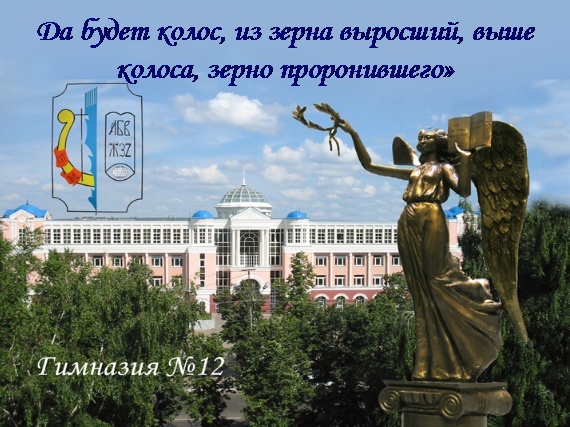 СОДЕРЖАНИЕВведениеПроцедуру самообследования образовательной организации регулируют следующие нормативные документы федерального уровня:- Закон «Об образовании в Российской Федерации» (Собрание законодательства Российской Федерации, 2012, № 53 ст. 7598);- приказ Министерства образования и науки Российской Федерации от 14.06.2013 г. № 462 «Об утверждении Порядка проведения самообследования образовательной организацией»;- приказ Министерства образования и науки Российской Федерации от 10 декабря 2013 г. N 1324 «Об утверждении показателей деятельности образовательной организации, подлежащей самообследованию» (приложение 2); - Постановление Правительства Российской Федерации от 10.07.2013 № 582 «Об утверждении Правил размещения на официальном сайте образовательной организации в информационно-телекоммуникационной сети «Интернет» и обновления информации об образовательной организации»;- Приказ Федеральной службы по надзору в сфере образования от 29.05.2014г. №785 «Об утверждении требований к структуре официального сайта образовательной организации в информационно-телекоммуникационной сети «Интернет» и формату представления на нем информации», а также нормативно-правовые акты и документы методического и инструктивного характера регионального и муниципального уровней. Самообследование проводится с целью оценки деятельности школы по всем ее направлениям и призвано способствовать определению перспектив развития школы в целом, а также развития системы внутреннего контроля над содержанием и качеством образования, созданием системы условий реализации основных общеобразовательных программ в соответствии с требованиями федеральных государственных образовательных стандартов общего образования.В отчете о результатах самообследования дана характеристика основных организационно-педагогических условий организации учебно-воспитательного процесса, представлены результаты освоения обучающимися основных образовательных программ всех ступеней общего образования,  формирования способности школьников  к информационной деятельности посредством углубленного изучения иностранного языка, определены приоритетные направления развития школы.Отчет является средством обеспечения информационной открытости и прозрачности школы, широкого информирования общественности, прежде всего родительской, о деятельности школы, об основных результатах и проблемах ее функционирования и развития.Раздел 1. Организационно-правовое обеспечение общеобразовательной организацииОбщие сведения о школеЗаместители директора ОУ по направлениям (Ф.И.О. полностью)Школа № 12 города Саранска образована в 1934 году как школа – десятилетка и является старейшей в городе. С 1943 года школа была женской, с 1955 – смешанного обучения, с 1961 года она становится школой с углубленным изучением иностранного языка (английского), с 1990 перешла на новый учебный план школы нового типа – гуманитарной гимназии с углубленным изучением английского языка и второго европейского языка (французского, немецкого).В 1999 году старое здание гимназии было снесено. Новое здание гимназии построено по индивидуальному проекту (ОАО «Саранскстройзаказчик»). Учитывая ценности, педагогическую философию и сущность нашего варианта модели школы, ее миссия заключается в следующем: обеспечение условий для получения школьниками начального, основного  общего и среднего общего образования с учетом и реализацией их индивидуальных особенностей в рамках изучения разных школьных предметов и использования возможностей образовательного пространства гимназии, обеспечивая адаптацию на основе сформированных компетенций и жизнедеятельности в постоянно изменяющихся условиях современной российской действительности.Цель заключается в создании специальных психолого-педагогических условий для выяснения и формирования ключевых и предметных компетенций при оптимальном использовании возможностей всех сред образовательного пространства гимназии.Для обеспечения учебно-воспитательного процесса гимназия располагает необходимым  перечнем учебно-наглядных пособий, учебного оборудования.Классных комнат -30, учебных кабинетов – 13. Гимназия имеет спортивный зал, 2 спортивные площадки, бассейн, танцевальный зал, актовый зал на 150 мест, столовую на 100 мест, медицинской, процедурный, стоматологический кабинеты, современный кабинет информатики, оборудованный кабинет обслуживающего и технического труда,  библиотеку с фондом 52172 книги. Оснащенность кабинетов химии, биологии специальным лабораторным оборудованием, препаратами составляет 100% согласно типовому перечню, физики 98%.Школа работает по 6-дневной рабочей неделе. 1- 4 классы – по 5-дневной рабочей неделе. Обучение организовано в одну смену (начало 1 урока – 8.00). Внеурочная занятость школьников реализуется по таким направлениям, как общекультурное, общеинтеллектуальное, духовно-нравственное, спортивно-оздоровительное и социальное.   Структура школы:1 ступень - начальная школа - программа 1-4. С 1.09.2010г. обучение 1-х классов осуществляется по федеральному государственному образовательному стандарту начального общего образования. Преподавание учебных предметов осуществляется по образовательным системам «Школа России» и «Школа XXI века». Тем самым обеспечивается вариативность основной образовательной программы начального общего образования.2 ступень – основное общее образование характеризуется введением углубленного изучения английского языка, изучением 2-го иностранного языка (немецкого и французского);3 ступень – среднее общее образование продолжается углубленное изучение предметов гуманитарного профиля, изучение 2-го иностранного языка (немецкого и французского). Гимназия реализует образовательные программы начального общего, основного общего, среднего общего образования, обеспечивающие дополнительную углубленную подготовку по иностранному языку (английскому). Имеет право на выдачу выпускникам документа государственного образца - аттестат об основном общем образовании, аттестат о среднем общем образовании.Проектная мощность школьного здания – 720 посадочных мест.Комплектование классов на 31 декабря 2021 годаОбщее количество класс-комплектов 39. Количество учащихся – 1196. Средняя наполняемость классов по школе 30,66 учащихся.20 обучающихся (1,7%) занимались по ИУП, из них 5 обучающихся (0,4%) с ОВЗ обучались по адаптированной программе. В школе обучалось 13 детей – инвалидов,  2 детей обучались на дому.Социальная характеристика семей обучающихсяСведения о тенденции изменения численности обучающихся, пользующихся образовательными услугами Гимназии.По тенденции изменения численности обучающихся можно сделать вывод, что контингент обучающихся неуклонно растет. 1.2. Нормативное и организационно-правовое обеспечение образовательной деятельностиОбразовательная деятельность гимназии регламентируется следующими документами:- Свидетельство о внесении записи в Единый государственный реестр юридических лиц о юридическом лице, зарегистрированном до 1 июля 2002 года серия 13 №000731936 от 29.10.2002г. за основным государственным регистрационным номером 1021300978896.- Свидетельство о государственной аккредитации 13АО1 №0000491, регистрационный № 2711 от 15.01.2018 г., действительно до 22.04.2025г.- Приложение №1 к свидетельству о государственной аккредитации от 15.01.2018 г. № 2711- Лицензия на право ведения образовательной деятельности серия 13Л01 № 0000481, регистрационный № 3923 от 20.12.2017 г., действительна по бессрочно.- Приложение №2 к лицензии на право ведения образовательной деятельности серия 13П01 № 0001458 от 20.12.2017г., регистрационный № 3923 по следующим образовательным программам:- начального общего образования- основного общего образования- среднего общего образования - дополнительное образование детей- Свидетельство о постановке на учет в налоговом органе юридического лица, образованного в соответствии с законодательством Российской Федерации, по мету нахождения на территории Российской Федерации серия 13 № 000724228 от 15.04.2002г.- Устав школы с изменениями и дополнениями, локальными актами.Раздел 2. Структура и система управления общеобразовательной организацией2.1. Организационная структура управления гимназиейУправление Гимназией осуществляется в соответствии с Законом Российской Федерации «Об образовании» и Типовым положением об общеобразовательном учреждении в Российской Федерации на принципах демократии, гуманизма, общедоступности, приоритета общечеловеческих ценностей, жизни и здоровья человека, гражданственности, свободного развития личности, автономности и светского характера образования.Управление Гимназией осуществляется на основе сочетания принципов  единоначалия и коллегиальности. Коллегиальными формами управления Школой являются: Общее собрание, Педагогический совет, Управляющий совет,  Родительский комитет.В организационную структуру школы как орган государственно-общественного управления входит Управляющий совет.  Наличие данного органа предусмотрено Уставом школы, а его деятельность регламентирована локальными актами. Члены администрации школы в основном соответствуют квалификационным требованиям  по должности руководитель и заместитель руководителя. Администрация и педагоги школы систематически (согласно план-графику) повышают профессиональный уровень посредством прохождения курсовой подготовки на базе  ГБОУ ДПО (ПК) С «МРИО», самообразования, участия в профессиональных конкурсах и в научно-методической работе.	В гимназии создано единое информационное образовательное пространство, основными пользователями которого являются члены администрации, секретарь, библиотекарь, все педагоги школы, педагог-психолог, обучающиеся и их родители. Создана единая локальная сеть с возможностью выхода в Интернет. Внутри образовательного пространства школы функционирует внутренняя почта. 2.2. Организация взаимодействия компонентов управляющей системыВ организационной структуре четко прослеживаются связи субординации между органами административного компонента и связи координации между административными органами и органами общественно-профессионального, общественного компонентов управляющей системы.Организационную структуру управления школой  условно можно разделить на две группы: органы, которые управляют образовательным процессом и органы, которые управляют вспомогательным процессом. Все органы созданы для решения конкретных задач. Педагогическими работниками управляют руководители структурных подразделений, ими, в свою очередь, заместители директора по каждому направлению. Техническим и учебно-вспомогательным персоналом – главный бухгалтер и зам. директора по АХЧ. На основе  принципа единоначалия всеми структурными подразделениями и единицами управляет директор школы.Раздел 3. Содержание основных образовательных программ в разрезе начального общего, основного общего, среднего общего образования3.1. Соответствие структуры и содержания основных образовательных программ требованиям государственных образовательных стандартов и федеральных государственных образовательных стандартов начального общего, основного общего и среднего общего образованияСодержание общего образования определяется основными образовательными программами, разработанными в соответствии с  федеральным государственным образовательным стандартом начального общего образования (1-4 классы), в соответствии с  федеральным государственным образовательным стандартом основного общего образования (5-9 классы), в соответствии с государственным образовательным стандартом среднего общего (10 классы), среднего общего образования (11 классы) (2004 год).Основная образовательная программа основного общего образования. Структура и содержание программы соответствует требованиям федерального государственного образовательного стандарта основного общего образования. Программа направлена на реализацию способностей, возможностей и интересов ребенка. Специфика педагогических целей основной школы в большей степени связана с личным развитием детей, чем с их учебными успехами. На ступени основного общего образования образовательная программа предполагает:формирование целостного представления о мире, основанного на приобретенных знаниях, умениях, навыках и способах деятельности;приобретение опыта разнообразной деятельности (индивидуальной и коллективной), опыта познания и самопознания; подготовка к осуществлению осознанного выбора индивидуальной образовательной или профессиональной траектории.
Существенной чертой образования в гимназии на этой ступени является высокий уровень гуманитарного образования при хорошем уровне базового образования по остальным предметам, обеспечивающие широкую возможность для последующего выбора общеобразовательных программ среднего общего образования.
Выпускники основной школы приобретают глубокие знания в области русского языка и литературы, владеют двумя иностранными языками: один – на углубленном уровне (английский), второй – на базовом уровне (французский или немецкий) Их отличает:сформированность информационной культуры, мотивация к продолжению образования, ориентация на успех во всех формах деятельности, владение информационными и коммуникационными технологиями.Основная образовательная программа среднего общего образования. Образовательная программа среднего общего образования направлена на раскрытие индивидуальных способностей, дарований человека и формированиена этой основе профессионально и социально компетентной, мобильнойличности, умеющей делать профессиональный и социальный выбор и нести занего ответственность, сознающей и способной отстаивать свою гражданскую позицию, гражданские права.На III ступени обучения предполагается реализация следующих основных целей: формирование у обучающихся гражданской ответственности и правового самосознания, духовности и культуры, самостоятельности, инициативности, способности к успешной социализации в обществе;дифференциация обучения с широкими и гибкими возможностями построения старшеклассниками индивидуальных образовательных программ в соответствии с их способностями, склонностями ипотребностями; обеспечение равных возможностей обучающимся для их последующего профессионального образования и профессиональной деятельности, том числе с учетом реальных потребностей рынка труда.На III ступени обучения в гимназии обеспечивается возможность формирования индивидуальных образовательных маршрутов. В гимназии осуществляется обучение по лингвистическому направлению. Выбор учащимися профиля обучения осуществляется по их желанию на основе познавательных интересов и склонностей, в зависимости от планов продолжения образования и выбора профессиональной траектории.  Результат:высокое качество образования (результаты участия в предметных олимпиадах различного уровня, олимпиадах и конкурсах, проводимых ВУЗами, высокие результаты ЕГЭ, 100% поступление выпускниковв высшие учебные заведения по разным специальностям; повышение общего уровня достижений (портфолио) обучающихся.Дополнительная образовательная программаВ гимназии реализуется дополнительная образовательная программа, охватывающая параллели 1-4, 5-9, 10-11 классов. Созданная система дополнительного образования отражает широкую сферу интересов и потребности участников образовательного процесса, позволяя каждому найти дело по душе.Внеурочная деятельность в школе организуется по направлениям развития личности: спортивно-оздоровительное, духовно-нравственное, общеинтеллектуальное, общекультурное, социальное. Цель внеурочной деятельности: содействие интеллектуальному, духовно-нравственному и физическому развитию личности школьников, становлению и проявлению их индивидуальности, накоплению субъектного опыта участия и организации индивидуальной и совместной деятельности по познанию и преобразованию самих себя и окружающей действительности. Задачи:-создание широкого спектра форм внеурочной деятельности, обеспечивающего реализацию индивидуальных потребностей школьников;-обеспечение благоприятной адаптации обучающихся к школе через включение в различные виды деятельности на основе их интересов, потребностей и способностей;-развитие позитивного отношения к базовым общественным ценностям, формирование ценностного отношения к здоровью, здоровому и безопасному образу жизни;-организация общественно-полезной и досуговой деятельности школьников в специально созданном участниками сетевого взаимодействия образовательном пространстве;-развитие навыков организации и осуществления сотрудничества с педагогами, сверстниками, родителями в решении общих проблем;-создание условий для эффективной реализации образовательных программ различного уровня, реализуемых во внеурочное время.Всего в школе организовано 13 кружков по различным направлениям. КружкиМОУ «Гимназия №12»,  работавшие в  2021 году.В школе большой популярностью пользуются  спортивные секцииМОУ «Гимназия №12», работавшие в   2021 уч. году.Всего в кружках и секциях занято 939 человек, что составляет  78,5% от общего числа обучающихся гимназии. Занятия ведут педагоги гимназии и педагоги учреждений дополнительного образования.3.2. Отражение в  основных образовательных программах начального общего, основного общего и среднего общего образования образовательных потребностей обучающихся, родителей (законных представителей) несовершеннолетних обучающихсяЧасть, формируемая участниками образовательных отношений и  вариативная часть основных образовательных программ начального общего, основного общего и среднего общего образования разработаны с учетом образовательных потребностей обучающихся, родителей (законных представителей) несовершеннолетних обучающихся.МОУ «Гимназия №12» реализует учебный план с углубленным изучением английского языка. Лингвистическое образование выступает одновременно системообразующим стержнем концепции развития личности и комплексным средством инновационного развития гимназии.Программный объём знаний и умений по АЯ предполагает высокий уровень овладения учащимися всеми видами речевой деятельности и возможность после окончания школьного курса успешно сдать ЕГЭ, а также экзамены международного образца по английскому и немецкому языкам (CFC, IELTS, TOEFL, Fit in Deutsch 1, Fit in Deutsch 2, В1 и В2). Это возможно ввиду того, что для модели гимназии характерно: изучение двух и более языков международного общения (АЯ, НЯ, ФЯ); изучение латыни; изучение спецкурса «Перевод документов академической сферы»; использование отечественных и зарубежных контрольно – измерительных материалов для оценки уровня обученности гимназистов; сочетание опыта, накопленного российским образованием, и новейших достижений в области филологии, педагогики, психологии  и методики преподавания иностранного языка, в том числе подходов, выработанных в ходе модернизации процесса образования:- личностно - ориентированный подход как дидактическая основа обучения,- коммуникативно-когнитивный и когнитивно-деятельностный подходы как психолингвистическая основа обучения иностранным языкам,- компетентностный подход как способ достижения нового качества образования;ориентация на особенности культурной, социальной, политической и научной реальности современного мира эпохи глобализации с учетом роли, которую в этом мире играет английский язык как язык межнационального общения.Основная образовательная программа начального общего образования. Учебный план 1 - 4 классов в 2020-2021 учебном году разработан в соответствии с: Федеральным законом  «Об образовании в Российской  Федерации» от 29 декабря  2012 года № 273-ФЗ;Приказом Министерства образования и науки Российской Федерации от 6 октября 2009 года № 373 «Об утверждении федерального государственного стандарта начального общего образования»,  Приказом Министерства образования и науки Российской Федерации от 26 ноября 2010 г. № 1241 «О внесении изменений в федеральный государственный стандарт начального общего образования, утвержденный Приказом Министерства образования и науки РФ от 06.10.2009 г № 373», Приказом Министерства образования и науки Российской Федерации от 22 сентября 2011 года № 2357 «О внесении изменений в федеральный государственный образовательный стандарт начального общего образования, утверждённый приказом Министерства образования и науки Российской Федерации от 06.10. 2009 года № 373»;Приказом Министерства образования и науки России от 18 декабря 2012 г. №1060;Приказом Министерства образования и науки России от 29 декабря 2014 г. №1643;Приказом Министерства образования и науки России от 18 мая 2015 г. № 507;Приказом Министерства образования и науки России от 31 декабря 2015 г. № 1576.Законом РФ « О государственном языке Российской Федерации» от 01.06.2005 № 53-ФЗЗаконом Республики Мордовия  от 8 августа 2013 г. №53- З «Об Образовании в Республике Мордовия»;Республиканским базисным учебным планом для общеобразовательных организаций РМ, реализующих основные общеобразовательные программы начального общего, основного общего и среднего общего образования;Письмом Министерства образования и науки Российской Федерации от 08 октября 2010 года № ИК-1494/19 «О введении третьего часа физической культуры»  Постановление Главного государственного санитарного врача РФ от 29.12.2010 № 189 (ред. от 24.11.2015 г.) «Об утверждении СанПиН 2.4.2.2821-10 «Санитарно-эпидемиологические требования к условиям и организации обучения в общеобразовательных учреждениях» (вместе с «СанПиН 2.4.2.2821-10»).  Основной образовательной программой начального общего образования МОУ «Гимназия №12 »: Уставом общеобразовательного учреждения.В 2020- 2021 учебном году начальные классы МОУ «Гимназия №12»реализуют образовательную программу начального общего образования по пятидневной рабочей неделе.Учебный план общеобразовательной программы определяет перечень, трудоемкость, последовательность и распределение по периодам обучения учебных предметов, курсов, дисциплин (модулей), практики, иных видов учебной деятельности обучающихся и формы их промежуточной аттестации.Реализация учебного плана на начальной ступени общего образования направлена на формирование базовых основ и фундамента всего последующего обучения, в том числе:- учебной деятельности, как системы учебных и познавательных мотивов, умения принимать, сохранять, реализовывать учебные цели, умения планировать, контролировать и оценивать учебные действия и их результат;- универсальных учебных действий;- познавательной мотивации и интересов обучающихся, их готовности и способности к сотрудничеству и совместной деятельности ученика с учителем и одноклассниками, основы нравственного поведения, определяющего отношения личности с обществом и окружающими людьми.Учебный   план   гимназии направлен на реализацию следующих задач:становление основ гражданской идентичности и мировоззрения обучающихся;формирование основ умения учиться и способности к организации своей деятельности - умение принимать, сохранять цели и следовать им в учебной деятельности, планировать свою деятельность, осуществлять ее контроль и оценку, взаимодействовать с педагогом и сверстниками в учебном процессе;духовно-нравственное развитие и воспитание обучающихся, предусматривающее принятие ими моральных норм, нравственных установок, национальных ценностей;укрепление физического и духовного здоровья обучающихся.В соответствии с поставленными задачами   гимназия реализует  образовательные программы по учебно-методическим комплектам: «Школа России», «Начальная школа XXI века» под редакцией Н.Ф. Виноградовой.Основными видами контроля являются:1. Стартовый (предварительный) контроль. Осуществляется в начале учебного года (или перед изучением новых крупных разделов). Носит диагностический характер. Цель стартового контроля: зафиксировать начальный уровень подготовки ученика, имеющиеся у него знания, умения и универсальные учебные действия, связанные с предстоящей деятельностью. 2. Промежуточный, тематический контроль (урока, темы, раздела, курса): проводится после осуществления учебного действия методом сравнения фактических результатов или выполненных операций с образцом;Контроль динамики индивидуальных образовательных достижений (система накопительной оценки портфолио);Итоговый контроль: предполагает комплексную проверку образовательных результатов (в том числе и метапредметных) в конце полугодия и учебного года.Формы контроля:стартовые диагностические работы на начало учебного года;стандартизированные письменные и устные работы;комплексные диагностические и контрольные работы;тематические проверочные (контрольные) работы;самоанализ и самооценка;индивидуальные накопительные портфолио обучающихся. Количество тематических, проверочных, диагностических  и итоговых работ установлено по каждому предмету в соответствии с рабочей программой.Учебный план состоит из двух частей — обязательной части и части, формируемой участниками образовательного процесса.Обязательная часть учебного плана отражает содержание образования, которое обеспечивает достижение важнейших целей современного начального образования:формирование гражданской идентичности обучающихся, приобщение их к общекультурным, национальным и этнокультурным ценностям;готовность обучающихся к продолжению образования на последующих ступенях основного общего образования, их приобщение к информационным технологиям;формирование здорового образа жизни, элементарных правил поведения в экстремальных ситуациях;личностное развитие обучающегося в соответствии с его индивидуальностью.Часть учебного плана, формируемая участниками образовательного процесса, обеспечивает реализацию индивидуальных потребностей обучающихся.Федеральный компонент государственного стандарта начального общего образования устанавливает обязательные для изучения учебные предметы: русский язык, литературное чтение, родной  язык (русский) и литературное чтение на родном языке, иностранный язык, математика, окружающий мир, основы религиозных культур и светской этики, изобразительное искусство, музыка, технология, физическая культура.Предметная область «Русский язык и литературное чтение» представлена учебными предметами «Русский язык», «Литературное чтение».Предмет «Русский язык» в начальной школе – часть единого непрерывного курса обучения в начальной школе. Основное назначение данного предмета состоит в том, чтобы заложить основу формирования функционально грамотной личности, обеспечить языковое и речевое развитие ребенка, помочь ему осознать себя носителем языка. В 1 классе изучается по 4,5 часа в неделю, во 2-4 по 4 часа в неделю. Предмет «Литературное чтение»  - один из основных предметов в системе начального образования. Наряду с русским языком он формирует функциональную грамотность, способствует общему развитию и воспитанию ребёнка. Приоритетной целью обучения литературному чтению является формирование читательской компетентности младших школьников, осознание себя как грамотного читателя, способного к использованию читательской деятельности как средства самообразования. Читательская компетентность определяется владением техникой чтения, приёмами понимания прочитанного и прослушанного произведения, знанием книг и умением их самостоятельно выбирать; сформированностью духовной потребности в книге и чтении. В 1 классах изучается по 4 часа в неделю, во 2–3 классах изучается по 3,5 часа в неделю, в 4 – 3 часа в неделю.* Предметная область «Родной  язык(русский) и литературное чтение на родном языке» представлена учебным предметом «Родной русский язык» в количестве 0,5 часа в неделю.Изучение содержания предмета «Литературное чтение на родном языке»  будет реализовываться  в 1-4 классах в рамках учебного предмета «Литературное чтение» .Будут достигнуты следующие предметные результаты:1. Воспитание ценностного отношения к родному языку как хранителю культуры, включение в культурно-языковое поле своего народа.2. Обогащение активного и потенциального словарного запаса, развитие у обучающихся культуры владения родным языком в соответствии с нормами устной и письменной речи, правилами речевого этикета.3. Понимание родной литературы как одной из основных национально-культурных ценностей народа, как особого способа познания жизни.Выбор языка носит добровольный характер, осуществляется по выбору родителей (законных представителей) по заявлению с указанием языка, являющегося родным для обучающегося (в соответствии с частью 3 статьи 44 Федерального закона об образовании «Об образовании в Российской Федерации»). Преподавание учебного предмета «Мордовский (мокшанский/эрзянский) язык» как государственного языка Республики Мордовия осуществляется только в части, формируемой участниками образовательных отношений. В учебном плане и классном журнале указываются наименования курсов: «Эрзянский язык». Предмет область  «Иностранный язык»  представлена предметом «Английский язык»,который  изучается со 2 класса, во 2 – 4 классах по 2 часа в неделю.  При проведении учебных занятий по иностранному языку, при наполняемости класса 25 и более человек, осуществляется деление школьников  на две группы.Предметная область «Математика и информатика» представлена учебным предметом «Математика». Предмет «Математика» в начальной школе также является частью единого непрерывного курса обучения в школе. Основные задачи начального обучения математике направлены на формирование  у младших школьников элементарных математических представлений и структуры мышления, подготовку их к дальнейшему изучению предмета. Поставленные задачи решаются за счет использования различных программ и интеграции данной предметной области с геометрией и информатикой, что обеспечивает высокий развивающий эффект обучения, интенсивное его влияние на умственное развитие детей. На математику отводится в 1-4-х  классах по 4 часа в неделю.   Предметная область  «Обществознание и естествознание» представлена предметом  «Окружающий мир» (человек, природа, общество) изучается с 1 по 4 класс по 2 часа в неделю. Учебный предмет является интегрированным и практико-ориентированным. В его содержание дополнительно введены развивающие модули и разделы социально-гуманитарной направленности, а также элементы основ безопасности жизнедеятельности. Его ведение характеризуется важным и необходимым условием стабильного развития нашего государства с целью личной безопасности каждого ребёнка.Предметная область «Искусство» представлена учебными предметами «Музыка» и «Изобразительное искусство» и изучается в 1 – 4 классах, т.е. преподавание каждого предмета является непрерывным по 1 часу в неделю.Предметная область «Технология» представлена учебным предметом «Технология» и характеризуется  следующими особенностями учебного предмета: практико-ориентированной направленностью содержания обучения; применением знаний полученных при изучении других образовательных областей и учебных предметов для решения технических и технологических задач; применением полученного опыта практической деятельности для выполнения домашних трудовых обязанностей. В 1- 4-х классах предмет изучается 1 час в неделю. Предметная область «Физическая культура» представлена предметом  «Физическая культура», изучается в 1-х классах по 3 часа в неделю, во 2-4-х классах   по 2 часа в неделю. Организация, планирование и проведение учебного предмета «Физическая культура» в объёме 3 часов в неделю обеспечивается в соответствии с письмами Минобрнауки России от 30.05.2012 № МД-583/19 «О методических рекомендациях «Медико-педагогический контроль за организацией занятий физической культурой обучающихся с отклонениями в состоянии здоровья», от 07.09.2010 № ИК-1374/19, Министерства спорта и туризма Российской Федерации от 13.09.2010 № ЮН-02-09/4912. Введение дополнительного часа физической культуры является необходимым условием воспитания здорового будущего поколения, и имеет большое значение для развития физического, художественно-эстетического потенциала личности, формирования творческой активности, а также  сохранения здоровья обучающихся.  В  4 классе вводится предметная область «Основы религиозных культур и светской этики», представленная курсом «Основы православной культуры» -1 час в неделю. Продолжительность учебного года: в 1-х классах – 33 учебные недели, во 2-4 классах – 34 учебные недели.В начальной школе в 2020-2021 учебном году скомплектовано 15 классов. В 1-4-х  классах обучение организуется в режиме 5- дневной учебной недели .1.По параллелям 1-4 классов:соответствие базовому уровню  изучения предметов: русский язык, литературное чтение, математика, окружающий мир, английский язык, музыка, ИЗО, физкультура, технология в 1-4 классах.2.  Учебный план гимназии соответствует  основной образовательной  программе начального общего образования МОУ «Гимназия №12».3. Предельно допустимая  учебная нагрузка соответствует требованиям СанПиН (в обязательном порядке).Основная образовательная программа основного общего образования. Основная образовательная программа основного общего образования  реализуется через урочную и внеурочную деятельность с соблюдением требований санитарно-эпидемиологических правил и нормативов. Учебный план основного общего образования (далее – УП ООО) разработан в соответствии с требованиями к организации обучения в образовательных организациях, утвержденными Постановлением Главного государственного санитарного врача Российской Федерации от 29.12.2010 №189 «Об утверждении СанПиН 2.4.2.2821-10», на основании примерного учебного плана основного общего образования примерной основной образовательной программы основного общего образования, разработанной в соответствии с требованиями федерального государственного образовательного стандарта основного общего образования (далее – ФГОС ООО), утвержденного приказом Министерства образования и науки Российской Федерации от 17.12.2010 № 1897 «Об утверждении федерального государственного образовательного стандарта основного общего образования», и одобренной Федеральным учебно-методическим объединением по общему образованию (протокол заседания от 08.04.2015 № 1/15), и другими нормативными правовыми документами в сфере образования, указанными выше.Учебный план гимназии, реализующей образовательную программу основного общего образования, является одним из основных механизмов реализации соответствующей основной образовательной программы. Учебный план 5 – 9 классов определяет общий объем нагрузки и максимальный объем аудиторной нагрузки обучающихся, состав и структуру обязательных предметных областей по классам (годам обучения). Основная образовательная программа основного общего образования  реализуется через урочную и внеурочную деятельность с соблюдением требований санитарно-эпидемиологических правил и нормативов. Обязательная часть учебного плана определяет состав учебных предметов обязательных предметных областей. «Русский язык и литература». Учебные предметы «Русский язык», «Литература». Изучение русского языка и литературы в 5-9 классах строится с учетом направленности на формирование языковой, коммуникативной, лингвистической компетенции обучающихся.«Родной язык и родная литература». Учебные предметы «Родной русский язык», «Родная русская литература». На изучение родного русского языка в 6-8 классах предусмотрено по одному часу в неделю, в 5, 9 классах по 0,5 часа. Изучение содержания предмета «Родная русская литература» реализуется в рамках учебного предмета «Литература»Выбор языка носит добровольный характер, осуществляется по выбору родителей (законных представителей) по заявлению с указанием языка, являющегося родным для обучающегося (в соответствии с частью 3 статьи 44 Федерального закона об образовании «Об образовании в Российской Федерации»).Преподавание учебного предмета «Мордовский (эрзянский) язык» как государственного языка Республики Мордовия осуществляется только в части, формируемой участниками образовательных отношений согласно методическим рекомендациям, отраженным в «Сборнике методических материалов по преподаванию мордовского (мокшанского, эрзянского) языка в школах г.о. Саранск с русским или смешанным по национальному составу контингентом обучающихся», рассмотренным Городским экспертным советом от 06 ноября 2015г. №1 и утвержденным приказом Управления образования Департамента по социальной политике Администрации городского округа Саранск. Приказ от 27 ноября 2015г. №01-02/400. Мордовский (эрзянский) язык изучается в 5, 6 классах в объеме 1 часа в год.«Иностранный язык. Второй иностранный язык». Учебные предметы: «Иностранный язык», «Второй иностранный язык». В соответствии с основной образовательной программой основного общего образования и Уставом гимназии в 5 – 9 классах обеспечивается углубленное изучение предмета «Иностранный язык (английский)» (в 5-7 классах по 4 часа, в 8-9 классах по 5 часов). В соответствии с основной образовательной программой основного общего образования, с учетом потребностей участников образовательных отношений в 5 – 9 классах предусмотрено изучение предмета «Второй иностранный язык (немецкий и французский)» 2 учебных часа в неделю, 68 учебных часов в год.«Математика и информатика». Учебные предметы: «Математика», «Алгебра», «Геометрия», «Информатика». В 5 - 6 классах изучается предмет «Математика», в 7 - 9 «Алгебра», «Геометрия», а также «Информатика». В части, формируемой участниками образовательных отношений в 9 классах введен курс «Практикум по решению избранных задач  по математике» «Общественно-научные предметы». Учебные предметы: «История России. Всеобщая история», «Обществознание», «География». «Основы духовно-нравственной культуры народов России». Реализуется в 5 классах в виде занятий, включенных в часть учебного плана, как отдельный предмет (0,5 ч.)«Естественно-научные предметы». Учебные предметы: «Физика» (в 7-8 классах по 2 часа, в 9 классах – по 3), «Химия» (в 8 – 9 классах по 2 часа), «Биология» (в 5 - 7 классах по 1 часу, 8 - 9 по 2). «Искусство». Учебные предметы: «Изобразительное искусство» (5-7 классы по одному часу), «Музыка» (5-8 классы по одному часу). «Технология». Учебный предмет «Технология» (5-7 классы по два часа), 8 классы – по одному). «Физическая культура и основы безопасности жизнедеятельности». Учебные предметы: «Физическая культура» (5 - 9 классы по 3 часа), «Основы безопасности жизнедеятельности» (8 - 9 классы по одному часу). Часть учебного плана, формируемая участниками образовательных отношений, предусматривает увеличение учебных часов на изучение отдельных учебных предметов обязательной части и введение учебных предметов, обеспечивающих интересы и потребности участников образовательных отношений. Учитывая сложившиеся традиции образования республики, региональный компонент представлен курсами мордовский (эрзянский) язык - 1 час в 5- 6 классах. С учетом потребностей и интересов участников образовательных отношений в 7 классах введены курсы «Практикум по решению избранных задач по математике» (0,5 часа) и «Основы латинского языка и античной культуры» (0,5 часа) В целях реализации основных общеобразовательных программ в соответствии с образовательной программой гимназии осуществляется деление классов на две группы при проведении учебных занятий по иностранному языку, второму иностранному языку, информатике и технологии при наполняемости классов не менее 25 человек. При реализации образовательной программы гимназия использует учебники из числа учебников, входящих в федеральный перечень, рекомендуемых к использованию при реализации имеющих государственную аккредитацию образовательных программ начального общего, основного общего, среднего общего образования, а также учебные пособия, выпущенные организациями, входящими в перечень организаций, осуществляющих выпуск учебных пособий, которые допускаются к использованию при реализации имеющих государственную аккредитацию образовательных программ начального общего, основного общего, среднего общего образования.Основная образовательная программа среднего общего образования.Учебный план 10-11 классов является составной частью Основной образовательной программы среднего общего образования, реализуемой в связи с внедрением в образовательном учреждении с 2020 – 2021 учебного года федерального государственного образовательного стандарта общего образования в режиме «пилотной» площадки.Учебный план 10-11 классов универсального профиля ориентирован на 34 учебных недели в год, шестидневную учебную неделю и направлен на достижение целей реализации основной образовательной программы среднего общего образования в соответствии с ФГОС среднего общего образования, а именно: на достижение выпускниками планируемых личностных, предметных и метапредметных результатов освоения основной образовательной программы среднего общего образования. Учебный план позволяет обеспечить удовлетворение индивидуальных интересов обучающихся, а также углубление подготовки к государственной итоговой аттестации по учебным предметам, дифференциацию обучения, предоставить возможности старшеклассникам выстроить индивидуальную траекторию обучения в соответствии с их способностями, склонностями и потребностями. Учебный план 10-11 классов состоит из двух частей: обязательной части и предметов и курсов по выбору. Обязательная часть учебного плана 10-11 классов универсального профиля представлена предметными областями и учебными предметами на базовом уровне:Учебный план гимназии для 10-11 классов реализует модель профильного обучения с углубленным изучением английского языка.  На профильном уровне изучаются такие предметы как русский язык (3 часа). Вариативная часть профиля дополнена французским и немецким языками. Из часов школьного компонента выделен 1 час на изучение курса «География», а также введен курс «Риторика».В учебном плане предусмотрено выполнение обучающимися индивидуального проекта. Индивидуальный проект выполняется обучающимся самостоятельно под руководством педагогического работника по выбранной теме в рамках одного или нескольких изучаемых учебных предметов, курсов в любой избранной области деятельности: познавательной, практической, учебно-исследовательской, социальной, художественно-творческой, иной. Предметы и курсы по выбору представлены элективными и факультативными занятиями.3.3. Соответствие содержания основных образовательных программ основного общего и среднего общего образования требованиям государственных стандартов общего образования (до завершения их реализации) и федеральных государственных образовательных стандартов начального общего, основного общего и среднего общего образования к планируемым результатам их освоения.Содержание основных образовательных программ начального общего образования, основного общего образования, разработанных в соответствии с федеральным государственным образовательным стандартом начального общего образования (с изменениями), основного общего образования отвечает требованиям к планируемым результатам ее освоения. Переход на новые ФГОСДля перехода с 1 сентября 2022 года на ФГОС начального общего образования, утвержденного приказом Минпросвещения от 31.05.2021 № 286, и ФГОС основного общего образования, утвержденного приказом Минпросвещения от 31.05.2021 № 287, в МОУ «Гимназия №12» был разработан и утвержден план перехода на обновленные ФГОС. В том числе были определены сроки разработки основных общеобразовательных программ – начального общего и основного общего образования, вынесен на общественное обсуждение вопрос о переводе всех обучающихся начального общего и основного общего образования на новые ФГОС. Для выполнения всех требований и качественной реализации программ в МОУ «Гимназия №12» была создана рабочая группа по переходу на новые ФГОС. 3.4. Характеристика системы условий реализации основных образовательных программ начального общего, основного общего и среднего общего образования Характеристика кадровых условий Педагогический коллектив состоит из 76 педагогических работников, из которых 40 человек имеют высшую квалификационную категорию (53,3%),  9 человек первую квалификационную категорию (12%):Всего педагогических работников – 76, из нихАдминистрация  (зам. директора) – 4 Педагог – психолог – 1Пелагог-логопед – 1Педагог доп. образования -2Педагог-организатор – 1Воспитатель (ГПД) – 1 Учителя – 66Аттестация учителейВысшая кв. категория – 40 (61,5%)Первая – 9 (13,8%)Соответствие –5По стажу – 12Всего 66В 2021 году подтвердили высшую (В) квалификационную категорию 1 человек, впервые аттестовались на высшую (В) квалификационную категорию 1 человек, впервые аттестовались на  первую (П) квалификационную категорию 2 человека.Обучение и воспитание учащихся осуществляют высокопрофессиональные педагогические кадры. Имеют государственные награды и звания:- «Заслуженный учитель Республики Мордовия» - 4;- «Отличник народного просвещения» - 3;- «Почетный работник общего образования РФ» - 5; - «Почетный работник воспитания и просвещения Российской Федерации» -1- «Почетная грамота Министерства образования и науки РФ – 10;- «Лауреат премии Главы Ремпублики Мордовия» -2;- «Почетная грамота Администрации г.о. Саранск» - 10;- «Почетная грамота Министерства образования Респуюлики Мордовия» - 6;Характеристика психолого-педагогических условийВ штатном расписании Гимназии имеется одна ставка психолога. Деятельность школьного психолога направлена на решение задач, связанных с выявлением психолого-педагогической готовности к обучению в гимназии, проведение диагностики учащихся на этапе начала обучения в начальной школе и на этапе адаптации в 5 классе, содействие психологическому и профессиональному росту педагогов гимназии. Основными направлениями деятельности психолога являются: психодиагностика, коррекционная и развивающая работа, психологическое просвещение, консультирование, организационно-методическая и экспертная работа.Характеристика материально-технических условийВ настоящее время гимназия имеет достаточное материально-техническое и информационное обеспечение. На протяжении последних лет в ней обновлены информационные средства, а также организационная и мультимедийная техника для оптимизации учебно-воспитательного процесса. Во всех кабинетах имеется современное информационное оборудование для оптимального проведения уроков и организации внеурочных занятий. Аудиторный фонд гимназии составляют 30 классных комнат и 13 учебных кабинетов. Имеется спортивный зал, две спортивные площадки, бассейн, тренажерный зал, танцевальный и актовый залы на 213 мест, столовая на 215 мест, медицинский, процедурный и стоматологический кабинеты, два современных кабинета информатики, оборудованный кабинет обслуживающего и технического труда, библиотека с фондом 48933 книги. Материально-техническое и информационное обеспечение образовательного процессаКлассные помещения (37 кабинетов) оборудованы необходимой учебной мебелью, оргтехникой, в школе имеется 25 интерактивных досок, 26 мультимедийных проекторов. Перечень компьютеров, имеющихся в ОУПредметные кабинеты функционируют в самостоятельном режиме, оснащение соответствует требованиям базового уровня, требованиям пожарной безопасности. Учебные кабинеты паспортизированы.Медицинское обслуживание обучающихся осуществляет врач и медицинская сестра. Диспансеризация школьников проводится на базе ГБУЗ «Детская городская поликлиника №1». Характеристика информационно-методических условий.Заявленные к использованию в образовательном процессе учебники и учебные программы находят отражение в приказе об утверждении федеральных перечней учебников, рекомендованных (допущенных) к использованию в образовательном процессе на 2020-2021 учебный год. Каждый обучающийся обеспечен основной учебной и учебно-методической литературой. Школьная библиотека удовлетворяет требованиям по формированию фондов библиотеки общеобразовательного учреждения. Фонд библиотеки составляет 52 172 экземпляра, из них 25 187 экз. учебники и учебные пособия. В гимназии функционирует Республиканский информационно - библиотечный центр. Гимназии предоставлен доступ к электронным изданиям «ЛитРес» для реализации основной образовательной программы, книгам патриотической направленности и книгам для внеклассного чтения. Информационная среда Гимназии представлена оборудованным компьютерным классом, локальной сетью, доступ к ресурсам которой обеспечивается из каждого кабинета школы. Общее количество используемых компьютеров в локальной сети 76. Имеется выход в сеть Интернет со всех рабочих мест. Гимназия перешла на электронный документооборот (электронные системы управления), в том числе: электронный дневник, электронный журнал, электронная учительская.Условия и ресурсы Гимназии в целом обеспечивают сохранение и укрепление здоровья обучающихся, воспитанников и педагогических работниковХарактеристика финансовых условийМОУ «Гимназия» имеет статус юридического лица, самостоятельный баланс, лицевой счет в УФК по РМ, печать, штампы и бланки со своим наименованием, местом нахождения, наименованием Учредителя, может быть истцом, ответчиком и третьим лицом в судах.МОУ «Гимназия №12» осуществляет свою деятельность в соответствии с Федеральным законом от 29.12.2012 N 273-ФЗ "Об образовании в Российской Федерации", Типовым положением об общеобразовательном учреждении, Постановлением Главы Администрации городского округа Саранск от 31.03.2010г. № 659 «Об утверждении Стандартов качества предоставления услуг в области образования на территории городского округа Саранск», иным законодательством Российской Федерации и Республики Мордовия, Уставом.МОУ «Гимназия №12» зарегистрировано в Инспекции ФНС России по Ленинскому району г. Саранска с присвоением идентификационного номера налогоплательщика ИНН - 1326137154, с кодом причины постановки на учет КПП – 132601001, с постановкой на учет 03 мая 1995 г. (свидетельство серия 13 № 000724228, дата выдачи свидетельства 15 апреля 2002 г.).В соответствии с Федеральным законом от 08.08.2001 г. № 129-ФЗ «О государственной регистрации юридических лиц» МОУ «Гимназия №12» внесено в единый государственный реестр юридических лиц с присвоением основного государственного регистрационного номера № 1021300978896, дата внесения записи 29 октября 2002 г.МОУ «Гимназия №12» является некоммерческой организацией.Основной вид деятельности бюджетного учреждения соответствует предметам и целям деятельности, определенным нормативными правовыми актами и уставом учреждения. В рамках основного вида деятельности, предусмотренных уставом бюджетного учреждения, орган, осуществляющий функции и полномочия учредителя, формирует и утверждает государственное (муниципальное) задание, от выполнения которого учреждение отказаться не вправе.Порядок формирования государственного (муниципального) задания и порядок финансового обеспечения его выполнения определяются:
- высшим исполнительным органом государственной власти субъекта Российской Федерации в отношении бюджетных учреждений регионального уровня;
 - местной администрацией в отношении муниципальных бюджетных учреждений.Финансовое обеспечение выполнения государственного (муниципального) задания бюджетным учреждением осуществляется в виде субсидий из соответствующего бюджета. Причем оно осуществляется с учетом расходов:
    - на содержание недвижимого имущества и особо ценного движимого имущества, закрепленных  за бюджетным учреждением на правах оперативного управления  учредителем или приобретенных бюджетным учреждением за счет средств, выделенных ему учредителем на его приобретение;
    - расходов на уплату налогов, в качестве объекта налогообложения, по которым признается соответствующее имущество, в том числе земельные участки.Распорядителем бюджетных средств является Администрация городского округа Саранск в лице Муниципального казенного учреждения "Центр финансово-экономического обеспечения учреждений социальной сферы".МОУ «Гимназия №12» открыты в УФК по Республике Мордовия лицевые счета:  л/с  20096U51720,   л/с 21096U51720Объемы финансированияНаправления расходования средств из бюджетаНаправления расходования средств из внебюджетных фондов3.5. Характеристика образовательного процесса. Образовательный процесс осуществляется в рамках классно-урочной системы. Это основная форма организации учебного процесса, в качестве дополнительных форм организации образовательного процесса используется система консультативной поддержки, групповых и индивидуальных занятий, лекционные, семинарские, курсовые занятия,  учебные экскурсии,  практикумы, научно-практические конференции, занятия в кружках и студиях, спортивных секциях.Класс – это группа постоянного состава, объединенных для изучения содержания учебных предметов федерального компонента, независимо от уровня освоения.Основной формой организации образовательного процесса является урок.В качестве дополнительных форм организации образовательного процесса применяются:лекции;лабораторные  и практические работы,практические занятия,интерактивные уроки,уроки-погружения;система практикумов;учебные игры;проектно-исследовательская  деятельность;индивидуальные консультации;самообразование;экскурсии с творческим заданием;система экскурсионных занятий на базе культурных просветительных центров (музеев, библиотек).Типы уроковНаряду с традиционными уроками (вводный урок, урок закрепления знаний и умений, обобщающий урок, урок контроля знаний и др.) учителя школы проводят уроки нетрадиционных форм:интегрированный урокурок-путешествиеролевая иградебатытворческая мастерскаяурок-практикумурок-исследованиеурок с использование инновационных технологий (проектирование, технология исследовательской деятельности, ИКТ и др.)Формы организации внеучебной деятельностиэкскурсииолимпиадыконкурсы, фестивалинаучно-практические конференциидискуссиивстречи с учеными, специалистами, творческой интеллигенциейиспользование социокультурного потенциала Саранска (музеи, театры, библиотеки и др.)Объекты в системе оценки результатов образовательной деятельностикачество усвоения программ по учебным предметам;обеспечение доступности качественного образования;состояние здоровья обучающихся;отношение к школе выпускников, родителей, местного сообщества;эффективное использование современных образовательных технологий;создание условий для внеурочной деятельности обучающихся и организации дополнительного образования;обеспечение условий безопасности участников образовательного процесса;участие в городских, республиканских, федеральных и международных фестивалях, конкурсах, смотрах. Характеристика внутришкольной системы оценки качестваОбъектами оценки качества образования являются:учебные и внеучебные достижения обучающихся;продуктивность, профессионализм и квалификация педагогических работников.Предмет оценки:качество образовательных результатов (степень соответствия результатов освоения обучающимися образовательных программ государственному и социальному стандартам);качество условий образовательного процесса (качество условий реализации образовательных программ);эффективность управления качеством образования.Реализация оценки качества образования осуществляется посредством существующих процедур контроля и экспертной оценки качества образования. Процедуры системы оценки качества образования:лицензирование – определяет соответствие условий осуществления образовательного процесса государственным и региональным стандартам;государственная аккредитация – процедура признания государственного статуса ОУ;итоговая аттестация выпускников – устанавливает уровень подготовки выпускников образовательного учреждения в соответствии с требованиями государственного образовательного стандартов на ступенях основного общего и среднего общего образования (ежегодно);аттестация руководителей и педагогов образовательного учреждения – определяет уровень соответствия педагогических работников должностным требованиям и квалификационным категориям (1 раз в 5 лет);общественная экспертиза качества образования – проводится силами общественных, независимых, гражданских институтов и организаций через систему конкурсов (постоянно);профессиональные конкурсы (ежегодно);система внутришкольного контроля:мониторинг образовательных достижений обучающихся на разных ступенях обучения (постоянно);анализ творческих достижений обучающихся (постоянно).Управление качеством образования также  осуществляется на основе использования  технологий профессиональных карт педагогических работников, во время проведения аттестационных процедур, открытых уроков и занятий для родителей.Итоги внутришкольной оценки качества образования и события школьной жизни освещаются на официальном Интернет-сайте школы. Сайт служит средством информационного обмена участников образовательного процесса, публикует информацию о деятельности и достижениях образовательного учреждения. Доступ к данной информации является свободным для всех заинтересованных лиц.Раздел 4. Качество подготовки обучающихся по основным образовательным программам начального общего, основного общего и среднего общего образования4.1. Характеристика системы управления качеством образования в общеобразовательной организации.К коллегиальным органам, согласно законодательству, относятся Общее собрание, педагогический совет. Органом государственно-общественного управления в нашей гимназии является Управляющий совет. В организационной структуре управления гимназией выделен центр оценки качества образования.Он является ядром системы управления Качеством Образования. Деятельность центра Оценки качества образования регламентируется локальным актом.Основные функции центра оценки качества образования:обеспечение процедур оценки выполнения федерального, республиканского и гимназического стандарта качества образования, удовлетворенности потребителей качеством образования;аналитическое сопровождение системы управления качеством обучения, воспитания и социализации гимназистов;экспертиза, диагностика, оценка и прогноз основных тенденций образовательного процесса в ОУ;информационное обеспечение управленческих решений по повышению качества образования в ОУ;обеспечение внешних пользователей (представители исполнительной и законодательной власти, родителей, учащихся, представителей общественных организаций и СМИ) информацией о качестве образования в образовательном учреждении.Все остальные органы разделили на две группы: органы, которые управляют образовательным процессом и органы, которые управляют вспомогательным процессом. Все органы созданы для решения конкретных задач. Гимназия тесно поддерживает контакты с внешними экспертными организациями (ГБУ РМ «Центр оценки качества образования – «Перспектива», отдел государственного контроля качества образования при Министерстве образования РМ). Потребность в проведении внутренней оценки появляется на любых этапах жизнедеятельности гимназии: при необходимости согласования позиций педагогического коллектива с родителями, перед аккредитацией, для повышения конкурентоспособности гимназии, улучшения имиджа на рынке образовательных услуг, в случае участия в предстоящих проектах, получения грантов. Результаты  оценочной деятельности используются гимназистами для определения индивидуальной образовательной траектории.Наряду с системой управления к управляемым объектам относятся объекты, которые непосредственно влияют на Качество Образования и поэтому нуждаются в управлении. Их условно разделили  на три группы.Объекты первой группы устанавливаются, а, значит, и "управляются" школьной администрацией. Это политика в области качества образования. Она определяется в программе развития гимназии в виде образа новой модели школы, ее миссии, стратегических целей, стратегического плана по созданию организационно-педагогических условий.Миссия  гимназии – создание социокультурного образовательного пространства СОТРУДНИЧЕСТВА и ОТКРЫТЫХ ВОЗМОЖНОСТЕЙ, основанного на традициях гуманизации образования, способствующего общекультурному, социально нравственному и профессиональному развитию личности гимназиста.Еще одним объектом первой группы является управляющая система гимназии.Вторая группа представлена объектами, которые связаны с проектированием, планированием, содержанием и организацией образовательного процесса, опытно-экспериментальной работой, освоением новыми педагогическими технологиями, т.е. содержание образования и обучение детей.Переход на новые образовательные стандарты, где воспитательная деятельность рассматривается как компонент педагогического процесса в каждой школе, охватывает все составляющие ее образовательной системы, что направлено на реализацию государственного, общественного и индивидуально-личностного заказа на качественное и доступное образование в современных условиях. Для нас это было связано в первую очередь с проектированием, совместно с социальными партнерами, социально-культурного пространства. Именно его мы рассматриваем как средство для удовлетворения образовательных потребностей и интересов участников образовательных отношений через создание вариативных разно акцентированных сред образовательного пространства. К третьей группе относятся условия и ресурсы и собственно оценка результата. Новые образовательные стандарты, профессиональный стандарт требуют нового педагога. Поэтому в программе развития гимназии обозначены основные направления развития кадровых условий:– создание условий для творческой работы и роста профессионального мастерства учителей через курсовую переподготовку;– совершенствование системы стимулирования творчески, активно работающих учителей; – совершенствование методической работы, формирование нового профессионального мышления В гимназии спроектировано образовательное пространство для реализации программ внеурочной деятельности, спроектировано единое пространство в рамках ОЭР, его развитие обозначено в программе развития гимназии.В гимназии функционирует методическая служба, деятельность которой состоит в подготовке и повышении квалификации педагогов школы, которые  решаются на основе усвоения ими базовых компетентностей,  как необходимых личностных новообразований для достижения планируемых результатов освоения школьниками основных образовательных программ общего образования. Цель методической службы: создание условий, обеспечивающих овладение новыми и совершенствование имеющимися компетентностями педагогов для достижения планируемых результатов освоения основных образовательных программ общего образования.Модель системы управления качеством образования представлена следующими компонентами управленческого блока: администрация гимназии, научно-методический совет, научно – методические кафедры учителей-предметников, служба мониторинга, творческие группы, общественные институты. Для слаженной работы системы управления качеством образования в каждом подразделении назначаются ответственные за проведение действий, направленных на обеспечение качества образования. Модель методической работы МОУ «Гимназия №12»Система оценки качества образования. При проведении процедуры оценки качества образования учитывается индивидуальный уровень обучающегося (индивидуальные учебные и внеучебные достижения).В соответствии с Федеральным проектом «Успех каждого ребёнка» (2018-2024 гг.), основной задачей которого является формирование эффективной системы выявления, поддержки и развития способностей и талантов у детей и молодежи, направленной на самоопределение и профессиональную ориентацию всех обучающихся, педагогический коллектив гимназии уделяет большое внимание созданной в образовании единой системе многоэтапных и разноуровневых конкурсов, олимпиад и других мероприятий. Педагоги гимназии с начальной школы совершенствует работу по выявлению и поддержке способных и одарённых детей, опираясь на принцип максимального разнообразия предоставленных возможностей для развития личности. Гимназисты каждый учебный год участвуют в различных  школьных, муниципальных, республиканских, всероссийских и международных предметных конкурсах, олимпиадах, посещают кружки по интересам. В гимназии много внимания уделяется проектной деятельности, чтобы обучающиеся могли проявить свои творческие способности. Это позволяет увидеть  мыслящих учеников и активно развивать ключевые компетенции: информационную, исследовательскую, проблемную, коммуникативную, в т.ч. лингвистическую.Наличие у гимназистов компетентности позволяет им добиваться хороших результатов. Итоги участия гимназистов в олимпиадах и конкурсах в 2021 г.Победители и призёры всероссийской олимпиады школьниковПобедители и призёры всероссийской олимпиады школьниковпо иностранным языкамПобедители и призёры очно-заочных олимпиад и конкурсовразличного уровня Доля обучающихся, принявших участие в конкурсных мероприятиях различного уровня в 2021 годуПо сравнению с 2020 годом наблюдаетя небольшое сокращение количества призовых мест, что объясняется повышением заболеваемости и в связи с этим снижением трудоспособности детей в период сложной эпидемиологической обстановки.Одним из важных направлений интеллектуального развития детей является их индивидуальная траектория движения в олимпиадной среде. Особое значение имеет участие гимназистов в очно-заочных всероссийских олимпиадах из Перечня, ежегодно утверждаемых приказом Минпросвещения РФ. Победители и призёры данных мероприятий могут получить различные льготы при поступлении в вузы.  Большой популярностью среди гимазистов по-прежнему пользуются олимпиады: "Высшая проба"Межрегиональнгая олимпиада школьников КФУОлимпиада школьников "Ломоносов"Кутафинская олимпиада школьниковОлимпиада "Покори Воробьевы горы"Олимпиада школьников СПбГУОлимпиада школьников РАНХиГСВсесибирская открытая олимпиада школьниковПлехановская олимпиадаСамматТурнир им ЛомоносоваЯвляясь ассоциированным членом Союза переводчиков России, гимназия активно установливает контакты с профессиональным переводческим сообществом, что дает возможность педагогам повышать свою квалификацию, а нашим одаренным детям достойно участвовать в переводческих конкурсах. В 2021 году гимназисты стали победителями и призёрами ежегодгого Межрегионального конкурса на лучший перевод среди школьников и студентов РФ, МГУ им. Н.П. Огарёва и конкурса песенного перевода в рамках работы СПР.На протяжении многих десятилетий в гимназии осуществляется проект «Школьный театр Modus Vivendi» по нравственно-эстетическому воспитанию школьников средствами иностранного языка. В современной педагогике театральная деятельность детей рассматривается как одно из признанных полифункциональных педагогических средств: оно воспитывает, обучает и развивает ребёнка. В 2021 году из-за ограничения на проведение массовых мероприятий в связи с опасной эпидемиологической обстановкой спектакль не состоялся. Но творческой группой старшеклассников был переведен на английский язык сценарий мюзикла «Король-олень»  (стихи и пьеса Вадима Коростылёва в обработке Ирины Такмаковой, музыка Микаэла Таривердиева) для постановки пьессы на школьной сцене в будущем.Участие в научных конференциях, педагогически чтениях различного уровняУчастие учителей в конкурсах педагогического мастерстваТиражирование опытаПубликации учителейЗначимые результаты деятельности гимназии в 2021 годуОценка образовательной деятельностиОбразовательная деятельность в Гимназии организуется в соответствии с Федеральным законом от 29.12.2012 № 273-ФЗ «Об образовании в 
Российской Федерации», ФГОС начального общего, основного общего и среднего общего образования, СанПиН 2.4.2.2821-10 «Санитарно-
эпидемиологические требования к условиям и организации обучения в общеобразовательных учреждениях», основными образовательными 
программами по уровням, включая учебные планы, годовые календарные графики, расписанием занятий.Учебный план 1–4 классов ориентирован на 4-летний нормативный срок освоения основной образовательной программы начального общего 
образования (реализация ФГОС НОО), 5–9 классов – на 5-летний нормативный срок освоения основной образовательной программы основного 
общего образования (реализация ФГОС ООО), 10–11 классов – на 2-летний нормативный срок освоения образовательной программы среднего 
общего образования (ФГОС СОО).Качество знаний обучающихся за 2016-2021 годы (в процентах)Приведенная статистика показывает несущественное снижение качества знаний обучающихся на всех уровнях образования.Анализ результатов обучения за 2020-2021 учебный годЕсли сравнить результаты освоения обучающимися программ начального общего, основного общего и среднего общего образования по показателю «успеваемость» в 2021 году с результатами освоения учащимися программ «успеваемость» в 2020 году, то можно отметить, что процент учащихся, окончивших на «4» и «5», понизился на 9,49 процента, процент учащихся, окончивших на «5» стал ниже на 2 процента.Результаты тестирования по обществознанию в бланочной формеВ  соответствии с приказом Министерства образования Республики Мордовия от 30.07.2020 г. № 744 «Об организации и проведении в 2020-2021 учебном году мониторинга качества подготовки обучающихся общеобразовательных учреждений в Республике Мордовия», с целью установления соответствия качества подготовки обучающихся 7-х классов проведен мониторинг качества знаний обучающихся 7 классов по обществознаниюАнализируя итоги проведенного мониторинга по обществознанию среди учащихся 7-х классов гимназии,  можно сделать вывод о том, что уровень преподавания соответствует требованиям федеральных государственных образовательных стандартов. Однако, следует отметить, что качество знаний низкое, уровень обученности – 85,3 %Результаты ВПРВПР показали значительное снижение результатов по сравнению с итоговой оценкой за четверть по русскому языку, математике, обществознанию в 6-х классах; по математике, биологии, географии в 7 классах, по математике, физике, обществознанию в 8 классах. Причины несоответствия результатов ВПР и оценок:отсутствие дифференцированной работы с обучающимися;низкий уровень сформированности навыков самоконтроля, включая навыки внимательного прочтения текста задания, предварительной оценки правильности полученного ответа и его проверки;особенности формулировки и характер задания (для отдельных учащихся, не поняли задание и, как следствие, выполнили его неверно);пропуски уроков по состоянию здоровья отдельными учащимися в течение четверти и, как следствие, недостаточное усвоение материала необходимого для успешного выполнения ВПР;индивидуальные особенности некоторых учащихся (в том числе эмоциональное состояние во время выполнения работы, медлительность и нехватка времени на сосредоточенное выполнение заданий (старались сделать всё, быстро, но неверно);слабо поставленная учебная мотивация и воспитательная работа классным руководителем с классом;низкая мотивация отдельных учащихся к обучению, нежелание учиться;недостатки в индивидуальной работе учителя-предметника с учащимися;слабая работа с сильными детьми, отсутствие дифференцированных заданий слабым учащимся;несоответствие заданий в УМК по предметам типам заданий в ВПР.Результаты итоговой аттестацииГосударственная итоговая аттестация в 2021 году имела особенности в соответствии с нормативными документами. В 2021 году изменились условия прохождения ГИА. Девятиклассники сдавали экзамены в двух форматах: обязательные экзамены по русскому языку и математике в форме ОГЭ и один предмет по выбору в форме внутренней контрольной работы.ГИА-11 проходило в форме ЕГЭ (для тех, кто поступает в вузы) и ГВЭ (для тех, кто не планирует поступать в вузы). Выпускники 11-х классов, поступающие в вузы, сдавали один обязательный ЕГЭ по русскому языку и ЕГЭ по предметам по выбору. Выпускники, не поступающие в вузы, сдавали два экзамена в форме ГВЭ – по русскому языку и математике.Особенности проведения ГИА в 2021 году были обусловлены мероприятиями, направленными на обеспечение санитарно-эпидемиологического благополучия населения и предотвращение распространения новой коронавирусной инфекции (COVID-19).ГИА в 9-х классахВ 2020/21 учебном году одним из условий допуска обучающихся  9-х классов к ГИА было получение «зачета» за итоговое собеседование. Испытание прошло 10.02.2021 в МОУ «Гимназия №12» в очном формате. В итоговом собеседовании приняли участие 78 обучающихся (100%), все участники получили «зачет».В 2021 году все девятиклассники сдали ОГЭ по основным предметам – русскому языку и математике на достаточно высоком уровне. Но, к сожалению, двенадцать выпускников получили по математике неудовлетворительный результат в основное время. Десять из них пересдали экзамен в резервное время основного периода, а двое пересдали и получили удовлетворительный результат только в сентябрьские сроки.Результаты ОГЭ за 5 летТакже все выпускники 9-х классов успешно написали внутренние контрольные работы по выбранным предметам. Результаты написания контрольных работ по предметам по выбору выявили стопроцентную успеваемость и в целом хорошее качество знаний обучающихся.Результаты контрольных работ в 9-х классахЗамечаний о нарушении процедуры проведения ГИА-9 в 2021 году не было, что является хорошим результатом работы с участниками образовательных отношений в сравнении с предыдущим годом.Все девятиклассники гимназии успешно закончили 2020/21 учебный год и получили аттестаты об основном общем образовании. Аттестат с отличием получили 18 человек, что составило 23 процентов от общей численности выпускников.ГИА в 11-х классахВ 2020/21 учебном году одним из условий допуска обучающихся 11-х классов к ГИА было получение «зачета» за итоговое сочинение. Испытание прошло 15.04.2021 в гимназии. В итоговом сочинении приняли участие 58 обучающихся (100%), по результатам проверки 53 обучающихся получили «зачет». В дополнительные сроки 5 обучающихся также получили «зачет»В 2021 году все выпускники 11-х классов (58 человек) успешно сдали ГИА. Из них 58 обучающихся все сдавали ГИА в форме ЕГЭ. Результаты ЕГЭ за последние 6 летРезультаты ЕГЭ – 2021Анализируя итоги ЕГЭ следует отметить, что средний балл по большинству предметов увеличился в сравнении с предидущим годом. 32 выпускника получили результат 90 и выше баллов (в сравнении с предидущим годом на 10 человек больше). Однако, по химии, биологии, информатике балл заметно снизился. По литературе снизился несущественно.Все выпускники 11-х классов успешно завершили учебный год и получили аттестаты. Количество обучающихся, получивших в 2020/21 учебном году аттестат о среднем общем образовании с отличием и медаль «За особые успехи в учении», – 17 человек, что составило 29,3 процента от общей численности выпускников 2021 года.Результаты образовательной деятельностиПодводя итоги окончания 2020-2021 учебного года, следует отметить, что абсолютная успеваемость составила среди учащихся 1-11 классов 99,7%. Трое обучающихся переведены с академической задолженностью по немецкому языку:Аксенова Дарья, 7В, Абаев Никита, 8Б, Кудашкина Полина, 8БПо результатам итоговой аттестации в выпускных классах следует говорить об их стабильном, достаточно высоком уровне.МедалистыРезультаты 2020-2021 учебного года показали стабильный уровень учебной деятельности обучающихся.Оценка востребованности выпускников61 выпускник (78%) продолжили обучение в гимназии. Выпускники школы являются конкурентноспособными при поступлении в высшие учебные заведения. 7 выпускников обучаются по специальности лингвистика и филология. Воспитательная система гимназииГимназия №12 является учебным заведением инновационного типа, в котором, помимо общеобразовательной подготовки, делается акцент на развитии способностей детей (главным образом, интеллектуальных и творческих), сознательно культивируется в учащихся стремление к самообразованию и самосовершенствованию, развитию творческого потенциала, одарённости. В гимназии создано образовательное и воспитательное пространство, которое опирается как на 87-летние традиции, так и на приобретенный в последние годы опыт инновационной деятельности. Педагогический коллектив выстраивает воспитательную работу на демократических принципах, с учетом требований и рекомендаций государственных нормативных документов в сфере образования и воспитания в рамках гуманистической философии образования. Работа в гимназии ведется по различным направлениям, охватывающим широкий спектр воспитательных задач. Деятельность хорошо спланирована. Её выполнение отслеживается в рамках внутришкольного контроля. На сегодняшний день сложились прочные деловые отношения с 62 социальными партнерами.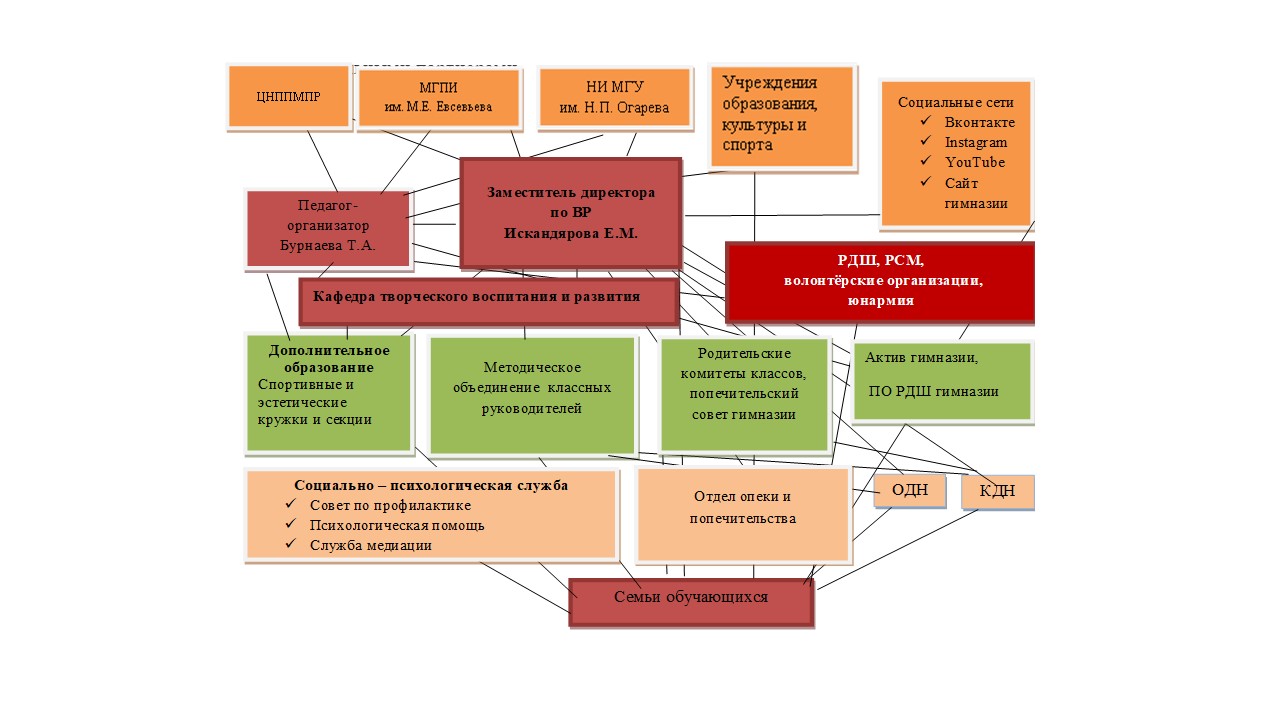 Главная цель развития педагогической системы гимназии - создание таких организационно-педагогических условий, при которых успешно происходит становление гуманитарно-образованной личности, наделенной высоким коммуникативным и творческим потенциалом и способной к успешной реализации своих способностей и жизненных планов. Для формирования гармонично-развитой личности выработаны следующие задачи:Создание гуманистического микроклимата в гимназическом коллективе;Формирование гражданско-патриотического сознания, интернациональных чувств, Воспитание духовности и нравственности в подрастающем поколении;Формирование активной жизненной позиции через развитие познавательных интересов, творческой активности, потребности к познаниям;Формирование потребности активного отношения к здоровому образу жизни, создание условий для этого;Поддержка и расширение пространства выбора на основе максимального насыщения гимназической образовательной среды разнообразными видами деятельности обучающихся;Развитие механизма осознанного ответственного выбора на основе взаимодействия учителя – родителя – ребенка с учетом ресурсов и собственных интересов обучающегося  (как условие развития свойства субъектности в системе дополнительного образования);Создание условий для всестороннего развития каждой личности.Источники анализа: посещение классных часов и внеклассных мероприятий, отчеты классных руководителей, анализ тестирования обучающихся для определения «Уровня воспитанности», протоколы заседаний педагогических советов, родительских собраний, мастерские методического объединения классных руководителей, результаты выступления обучающихся на смотрах, конкурсах, участие в проектах.Деятельность Кафедры творческого воспитания и развитияКоллектив гимназии является для обучающихся средой, где утверждается и раскрывается индивидуальность, проявляется ответственность за общее дело, воспитывается толерантное, уважительное отношение, осознаются эстетические и этические нормы и принципы. Творчество – это двигатель всех гимназических дел: учебы, труда, внеклассной работы, - способный вовлечь в процесс педагогов, детей и родителей.В гимназии отдельной единицей, отвечающей за внеурочную деятельность, активно участвующей в процессе формирования личности, способной творчески на духовных и нравственных принципах строить свой вариант жизни, достойный звания человека, выведена Кафедра творческого воспитания и развития.Состав Кафедры творческого воспитания и развития в 2021  г.Искандярова Е.М. – методист и куратор, осуществляет общее руководство кафедрой;Бурнаева Т.А. – зав. кафедрой, осуществляет методическую поддержку, отвечает за создание методической копилки, проведение и художественное оформление мероприятий гимназии, работу с одарёнными детьми, взаимодействие с региональным отделением РДШ, волонтёрскими организациями и педагогическими отрядами, активом старшеклассников и ПО РДШ «Родина даёт шанс»;Кракович Ю.Е. – учитель музыки, педагог доп. образования – рук. ансамбля ложкарей «Горох», вокальных кружков, ансамбля гитаристов «Тоника», отв. за музыкальное оформление внеклассных мероприятий и подготовку вокальных номеров, осуществляет работу с одарёнными детьми по разным направлениям помимо музыкального;Борзов А.А. – педагог доп. образования, руководитель театра гимназии «Modus vivendi» (пер. с лат. образ жизни), осуществляет режиссёрскую поддержку мероприятий;Алькаева А.Е. – педагог дополнительного образования;Старостина Л.П. – учитель технологии;Костин А.В. – учитель технологии;Педагогами кафедры созданы условия для развития личности через систему отношений, помогающей ученику на каждом возрастном этапе успешно решать свои задачи в основных сферах жизнедеятельности через:расширение культурного кругозора;развитие способности к организации собственной жизнедеятельности;умение организовать собственную культурную и творческую деятельность.Коллектив систематически работает над совершенствованием и систематизацией воспитательного процесса, ищет и находит пути решения комплексного подхода к проблемам воспитания гражданина России будущего. Под руководством педагогов кафедры в гимназии созданы творческие объединения, работа которых направлена на создание условий для развития творческой, активной, неравнодушной личности.Однако в условиях пандемии деятельность некоторых кружков  пришлось сообразно с эпид требованиями – проводить работу в отдельно выбранных классах, а также онлайн на платформах Skype и Zoom, ВКонтакте и Инстаграмм, выполняя видеозаписи и проекты.  Кафедра взаимодействует с администрацией гимназии, классными руководителями, педагогами, родителями. Педагоги кафедры умело передают свои знания и творческий опыт детям, воспитывая чувства ответственности и патриотизма, лидерские качества, умение сопереживать и прийти на помощь, осуществляяреализацию программы «Одарённые дети» совместно с педагогами-предметниками, классными руководителями;подготовку каждого победителя и призёра всех творческих конкурсов различных уровней, начиная от конкурса рисунков, конкурса чтецов, заканчивая Московским Международным Форумом «Одарённые дети», конкурсантов «Ученик года»;разработку сценарных конструкций мероприятий как школьного, муниципального, регионального, Всероссийского уровней, подготовку творческих групп для выступления на этих мероприятиях.     Кафедрой творческого воспитания была инициирована и осуществлена  ВКонтакте акция «Мы живы, пока наша память жива. Бессмертный полк гимназии №12» - где гимназисты всех возрастов, выпускники и педагоги рассказывали о своих родственниках, внёсших вклад в Победу: #Мы_живы_пока_наша_память_жива#БессмертныйПолк#Гимназия12#Саранск#Мыпомним#Мыгордимся https://vk.com/wall422719882_136  и др. МОУ «Гимназия №12Детское самоуправлениеЛичностный подход - признание личности ребенка высшей социальной ценностью, принятие его таким, каков он есть, отсутствие попытки переделать его, умение влиять на его развитие, опираясь на совокупность знаний о человеке вообще и о данном человеке в частности.  Одним из важнейших направлений воспитательной работы является работа по формированию навыков самоуправления и творчества у детей школьного возраста. Этот вид деятельности наиболее успешно реализуется в рамках функционирования самоуправления. Стремление к объединению - естественная потребность детей и подростков. Ребенок видит в объединении с другими детьми возможность самозащиты, самоутверждение себя как  личности, единственной в своем роде, и как члена сообщества себя подобных людей.Действуя в своих объединениях и организациях, дети приобщаются к общественной жизни, здесь во многом происходит  формирование их мировоззрения, гражданского самосознания.В детских коллективах развита взаимопомощь, поддержка друг друга. Обучающиеся активно участвуют в управлении гимназией, которое осуществляется в следующих формах:органы  самоуправления классных коллективов;актив ПО РДШ «Родина Даёт шанс»;ПО РДШ;волонтёрский отряд гимназии;«Содружество неравнодушных» - объединение гимназистовс активной позицией, реализующих свои творческие и интеллектуальные потребности и возможности через участие в отдельных мероприятиях гимназии;актив старшеклассников.Вовлеченность в социально-значимую деятельность в 2021 годуРоссийское движение школьников (РДШ) — общественно-государственная детско-юношеская организация, деятельность которой целиком сосредоточена на развитии и воспитании школьников. В своей деятельности движение стремится объединять и координировать организации и лица, занимающиеся воспитанием подрастающего поколения и формированием личности.Организация создана в соответствии с Указом Президента Российской Федерации от 29 октября 2015 г. № 536 «О создании Общероссийской общественно-государственной детско-юношеской организации «Российское движение школьников».Для достижения поставленной цели необходимо, определить условия воспитательной деятельности, способствующие развитию личности, в которых ребенок сумел бы максимально осмыслить свою индивидуальность, раскрыть свои желания и потребности, постичь свои силы и способности, свое значение в жизни, в семье, в обществе. Реализация цели РДШ предполагает решение ряда задач, которые успешно реализуются в МОУ «Гимназия №12» города Саранска: 1. формировать единое воспитательное пространство, обеспечивающее реализацию взаимодействия ученического самоуправления, детского общественного объединения, партнеров РДШ (юнармия, волонтерские организации, РСМ, педотряды и т.д.) для проектов деятельности участников первичного отделения РДШ;2. использовать Дни единых действий регионального отделения РДШ как технологии, позволяющей организовать поддержку и реализацию 4 ведущих направлений деятельности РДШ с целью развития проектной деятельности;3. развивать систему методического сопровождения деятельности первичного отделения РДШ в отрядах, роль которого осуществляют заместитель директора по воспитательной работе Искандярова Е.М., организаторы: Бурнаева Т.А., Несмеянова М.А.,  Алькаева А.А., которые, в свою очередь, взаимодействуют, получая более полную методическую поддержку и информацию, с региональным отделением РДШ, участвуя в семинарских занятиях как в РМ, так и во Всероссийском масштабе. Также происходит общение и сбор информации через соцсети;4. формировать единую информационную среду для развития и масштабирования инновационной, проектной, социально-преобразованной деятельности РДШ. Регистрация на сайте РДШ, участие в группах, в обсуждениях, новостных обзорах под официальными хежтегами к разным мероприятиям.Направления воспитательной работы первичного отделения РДШМОУ «Гимназия №12» г. Саранска Задачи работы по направлению «Личностное развитие»:Творческое развитие: 1) стимулировать творческую активность школьников; 2) предоставить возможность школьникам проявить себя, реализовать свой потенциал и получить признание; 3) координировать воспитательных усилий на разных этапах творческого процесса; 4) контролировать реализацию творческого развития школьников.Популяризация ЗОЖ: 1) формировать у учащихся позитивного отношения к здоровому образу жизни; 2) присваивать созидающей здоровье философии; 3) формировать активную жизненную позицию по отношению к здоровью, проявляющуюся в поведении и деятельности и осознанном противостоянии разрушающим здоровье факторам. Профориентационное направление:1)	популяризировать профессии, развивать, расширять кругозор в многообразие профессий; Формировать у школьников2) универсальные компетенции, способствующие эффективности в профессиональной деятельности; 3) представления о сферах трудовой деятельности, о карьере и основных закономерностях профессионального развития; 4) способности к коммуникации для решения задач взаимодействия; 5) способности работать в коллективе, учитывать и терпимо относиться к этническим, социальным и культурным различиям; 6) способности к самоорганизации и самообразованию Задачи работы по направлению «Гражданская активность»: 1) сохранять и развивать исторически сложившиеся дружеские отношения народов России, сплачивать в едином федеративном государстве, содействовать развитию национальных культур и языков РФ на примере языкового тандема русского и мордовского народов; 2) способствовать формированию активной жизненной позиции школьников; 3) формировать у школьников осознанное ценностное отношение к истории своей страны, города, района, народа; 4) развивать у детей гражданственности, национальной гордости за свою республику, страну; 5) стимулировать социальную деятельность школьников, направленную на оказание посильной помощи нуждающимся категориям населения; 6) организовывать акции социальной направленности; 7) создать условия для развития детской инициативы; 8) оказать помощь и содействие в проведении мероприятий экологической направленности; 9) активизировать стремление школьников к организации деятельности в рамках работы поисковых отрядов, исследовательской деятельности по истории республики, города, семьи, школы; созданию и развитию музеев.Задачи работы по направлению «Информационно- медийное»:1) разработать и реализовать модели многофункциональной системы информационно-медийный центр для реализации системы информационно-медийного взаимодействия участников РДШ; 2) апробировать индикаторы и критерии оценки деятельности информационно-медийного направления РДШ; 3) создать систему взаимодействия с информационно- медийными партнерами. Самое главное отличие РДШ от детских объединений и организаций прошлого заключается в том, что ребёнок может принимать участие в различных проектах и конкурсах самостоятельно через соцсети online. Координаторы от гимназии могут ему предоставить методическую поддержку, но в основном обучающийся самореализуется самостоятельно, не боясь натолкнуться на стену непонимания со стороны взрослых. В связи с пандемией в 2020 году мероприятия проводились онлайн:Гимназисты масштабно участвовали в проектах:«Классные встречи с РДШ»;«Здоровое движение» https://vk.com/wall564502165_64 ;«Большая перемена», где ученица 9Б Коннова Анастасия стала победителем;Акциях: «Мой город – мой герой»;«Новогодние окна»;«Окна Победы»;Во всех акциях единых действий РДШ;В онлайн форумах РДШ;В региональном фестивале РДШ онлайнВ конкурсе «Лучшая команда РДШ» (3 место)Все публикации можно увидеть на сайте гимназии Патриотическое воспитаниеВесь дух гимназии №12, все содержание образования и воспитания направлены на формирование гражданских качеств, патриотического сознания, преемственности гимназических традиций от поколения к поколению. Коллектив учителей и обучающихся гимназии активно сотрудничает с общественными организациями — Комитетами по делам молодежи РМ, г.о. Саранск, Республиканским Советом ветеранов, городским Советом ветеранов, Советом ветеранов Ленинского района г.о. Саранск, Советом ветеранов воинов-интернационалистов в вопросах сохранения преемственности и традиций служения Отечеству и его вооруженной защите;принимает активное участие в различных соревнованиях по военно-прикладным видам спорта (стрельба, военно-спортивное многоборье, спасательное многоборье, многоборье «Защита» и др.), занимая призовые места;в Параде Победы 9 мая;в праздновании Дня России; в праздновании и торжественном шествии на День Флага РоссииВ 2021 году гимназисты принимали активное участие в различных мероприятиях:Акция «Георгиевская лента»;Челлендж «Письмо с фронта»;Челлендж «Стихи и песни о войне»;#Мы_живы_пока_наша_память_жива#БессмертныйПолк#Гимназия12#Саранск#Мыпомним#Мыгордимся https://vk.com/wall422719882_136  ;Онлайн акция «Бессмертный полк»; Дни единых действий, посвящённых Дню народного единства, Дню героев Отечества, Дню Победы, Дню России.МОУ «Гимназия №12» ежегодно занимает призовые места в военно-спортивных соревнованиях в рамках ДЮП, а также обучающиеся 10-х классов ежегодно в июне принимают участие в военно-полевых сборах. Юнармейский отряд – гордость гимназии. Обычно без них не обходится ни одно торжественное общешкольное мероприятие, будь то 1 сентября или Последний звонок, когда юнармейцам предоставлена честь возложить цветы к мемориальным доскам на здании гимназии. Одной из многочисленных форм гражданско-патриотического воспитания является организация и деятельность музеев. Основанная в 1934 году, школа имеет богатый музейный материал. К фондам музея постоянно обращаются педагоги и учащиеся гимназии при подготовке внеклассных мероприятий:уроков мужества «России верные сыны», посвященных учителям и ученикам школы — участникам Великой Отечественной войны, ветеранам интернационалистам;классных часов «Семья за одной партой»;вечеров-воспоминаний «О чем рассказала старая фотография» и др.С 2019 года под руководством учителя истории Ю.К. Рогожина активом гимназии создаётся виртуальный музей школы-гимназии №12. Работы не прекращались и в 2021 году. Накопленный материал архивировался и систематизировался.Активная работа по патриотическому воспитанию учащихся проводится на уроках окружающего мира в начальной школе, а также на уроках истории, обществознания, ОДНКНР, искусства, литературе и во внеурочной работе.В гимназии оформляется выставка и проходят классные часы, посвящённые снятию блокады Ленинграда, проводятся торжественные мероприятия ко Дню Героев Отечества, Дню воинской Славы, Дню Защитника Отечества, Дню Победы. В преддверии дня Победы на всех этажах гимназии проводится флешмоб «Поем песни Победы», классные часы для начальной школы «Пионеры-герои», ветеранам дарят лучшие из лучших нарисованные нами открытки ко Дню Победы, украшаются подъезды. В этом году особенной акцией была акция «Окно Победы» в которой приняло участие 221 человек: ученики и учителя. Но, безусловно, патриотические чувства связаны не только с вышеперечисленными мероприятиями и деятельностью юнармии. В 2021 году школе-гимназии №12 исполнилось 87 лет. В честь этого события были проведены онлайн классные часы, составлены презентации. Администрация гимназии понимает значимость школьной истории, каждого человека, каждого доброго события и устраивает не только встречи с выпускниками, но и постоянные встречи для ветеранов педагогического труда, а также приглашает их на каждый праздник;Каждый учитель чтит школьные традиции, отводя им огромную роль в воспитательном процессе;Каждый гимназист понимает – я часть большого целого, то, что складывалось и закладывалось годами –Работа по профилактике и предупреждениюправонарушений среди подростков.Педагогический коллектив считает приоритетным и развитие правовой культуры учащихся. Гимназия поддерживает тесную связь с правовыми и правоохранительными органами. Утвержден совет по профилактике правонарушений, план работы гимназии по правовому воспитанию учащихся, поставлены на внутришкольный учет дети, требующие особого внимания. Регулярно проводятся месячники правового воспитания, в которых принимают участие все классы гимназии. Гимназисты знакомятся со своими правами и обязанностями, предоставленными РФ и Конвенцией ООН «О правах ребенка». Эту работу проводят и классные руководители, и учителя-предметники, и родительская общественность, и органы гимназического самоуправления. В МОУ «Гимназия №12» проводится всесторонняя работа по профилактике и предупреждению правонарушений среди подростков. Мы ставим следующие задачи:  Ознакомить с мерой наказания за совершение правонарушения; Предупредить негативных влияний на формирующуюся личность; Вести борьбу с вредными аморальными факторами и организовывать досуг обучающихся.Вся профилактическая работа осуществлялась в течение 2021 года по трём основным направлениям:коррекция поведения и нейтрализация негативных проявлений   обучающихся, требующих особого внимания.  В этой связи выявлены требующие особого внимания педагогов, изучены семейно-бытовые условия, особенности досуга, интересы, ценностная ориентация, круг знакомых;профилактика правонарушений – работа с родителями детей, требующих особого внимания, и неблагополучными семьями;профилактическая работа по предупреждению правонарушений (беседы, встречи, декады правовых знаний конференции, кружки).В соответствии с планом работы гимназии в 2020 году совместно с психологом гимназии Нужиной К.В., инспектором ОДН Жигуновой В.М., классными руководителями были скорректированы сведения об учащихся, требующих особого внимания, заведены диагностические карты на каждого учащегося, в некоторых случаях – дневники поведения,Традиционными стали в гимназии спортивные праздники «Мама, папа, я – спортивная семья»;спортивные праздники «Быстрее! Выше! Сильнее!»;родительские собрания «Здоровье наших детей»;акция «Я выбираю здоровье»;«Театр жизни» - спектакль для 9-х классов. В 2021 году были проведены спортивные мероприятия и акция «Я выбираю здоровье». Спектакль «Театр жизни» не состоялся в связи с эпид обстановкой. Родительское собрание проведено в форме онлайн конференции.Огромную роль в достижении поставленных воспитательных целей играет методобъединение классных руководителей. Планы их работы были скоординированы с планом учебно-воспитательной работы гимназии.  Каждый классный руководитель формулировал воспитательные задачи с учетом возрастных особенностей детей и специфики классов. В соответствии с ними определялись методы и формы деятельности классных руководителей, ученических советов, родительских комитетов, администрации. Традиционными стали такиедела, как: Занятия в школе этикета;встречи за круглым столом с работниками правоохранительных органов, врачами, сотрудниками музеев, библиотек и т.д.;творческие вечера;посещение выставок, музеев.Главная задача классных руководителей – объединить вокруг себя учеников, педагогов, родителей, привлечь к работе со своим классом как можно больше представителей социума. Учителя начальных классов развивают детей не только на уроках, но и во внеклассной деятельности. Обучающиеся посещают вокальные, театральные, танцевальные кружки. Классные руководители уделяют большое внимание работе с родителями. Совместные праздники, походы, экскурсии – все это помогает классным руководителям в работе с родителями. Классные руководители 5-11 классов в своей работе руководствуются Уставом гимназии, воспитательными программами «Здоровье», «Семья», «Досуг» и другими. Активно используют в своей работе родительскую общественность, привлекая ее к проведению классных часов, поездок, экскурсий, походов на каток, на лыжные базы города, проводят большую работу по воспитанию сознательной дисциплины среди обучающихся, развитию в классных коллективах атмосферы творчества, взаимопонимания.В классных коллективах вся работа проводится Организаторами Классных Дел, которые избирались раз в месяц и создавали свою творческую группу. Такая система самоуправления позволяет достичь определенных целей. Именно такая система самоуправления позволяет развить в ученической среде коллективное самосознание, «дух» гимназии и говорит о наличии сложившегося единого школьного коллектива, сплоченности гимназии  «по вертикали».Школьники уверены, что у них есть право на ошибку, на тайну, на собственность, на игру. Они не боятся быть собой. Все КТД, проведенные в прошлом учебном году, продумывались, проводились и анализировались вместе с детьми.Активно участвуют гимназисты в акциях и проектах :«Обучение служением» (волонтерское движение: шефство над ветеранами войны и труда, посещение, подготовка творческих вечеров, сбор подарков, традиционное проведение новогодней елки для ребят из детского приюта «Надежда», акции «Доброе сердце». сбор средств на лечение детям-инвалидам , концерты для ветеранов войны и труда);«Школа — территория Закона» (правовое воспитание учащихся: проведение ролевых игр «Имею право», кл. часов «Мои права и обязанности», «Нет — наркотикам», «Мордовия спортивная»)Формы работы — квесты, уроки-концерты, ролевые игры и др. В гимназии действует   редакция гимназической газеты «NEW- Бриг», которая в этом учебном году перешла на формат онлайн. Здесь можно увидеть интервью, обзоры и статьи на самые различные темы. Каждый сможет найти в газете страничку себе по душе. Редакция газеты постоянно информирует своих читателей о самых главных событиях, которые происходят в гимназии. Кроме того, во многих классах гимназии действуют классные газеты, рассказывающие о жизни классов. Необходимо отметить, что в 2021 году на новую ступень поднялись школьные https://vk.com, Instagram.  : https://instagram.com/stories/gymnasium12/2555408270213126893?igshid=1v86hj06rxp0a  , https://vk.com/club166487726 . Публикаций стало больше, они стали ещё более яркими и интересными.  Особое внимание в гимназии уделяется развитию волонтерского движения.      Всегда в традициях школы была помощь ветеранам, детям-сиротам, … и всем, кто в нас нуждается.Традиционные дела волонтеров: шефство над ветеранами войны и труда;сбор макулатуры;посещение, подготовка творческих вечеров; сбор подарков; традиционное проведение новогодней елки для ребят из детского приюта «Надежда»; акции «Доброе сердце»: сбор средств на лечение детям с ограниченными возможностями;волонтерские зарядки;обмен книгами для чтения и т.д.В 2021году на сайте ПФДО https://pfdo.ru/ была одобрена программа дополнительного образования волонтёрства и лидерства  «Школа лидерства – школа волонтёрства. Познай себя через других».   Ответственными за внедрение программы являются Бурнаева Т.А. – педагог организатор и Алькаева А.А. –педагог доп. образования.Личностный подход – суть воспитательной работы МОУ «Гимназия №12», признание личности ребенка высшей социальной ценностью, принятие его таким, каков он есть, отсутствие попытки переделать его, умение влиять на его развитие, опираясь на совокупность знаний о человеке вообще и о данном человеке в частности.Приложение 1В таблице №1 представлены показатели деятельности общеобразовательной организации, подлежащей самообследованию (утверждены приказом Министерства образования и науки Российской Федерации от 10 декабря 2013 г. № 1324)Таблица №1Анализ показателей указывает на то, что Гимназия имеет достаточную инфраструктуру, которая соответствует требованиям СанПиН 
2.4.2.2821-10 «Санитарно-эпидемиологические требования к условиям и организации обучения в общеобразовательных учреждениях» и 
позволяет реализовывать образовательные программы в полном объеме в соответствии с ФГОС общего образования.Школа укомплектована достаточным количеством педагогических и иных работников, которые имеют высокую квалификацию и регулярно 
проходят повышение квалификации, что позволяет обеспечивать стабильные качественные результаты образовательных достижений 
обучающихся.РазделВведение1.Организационно-правовое обеспечение общеобразовательной организации1.1.Общие сведения о школе1.2.Нормативное и организационно-правовое обеспечение образовательной деятельности2.Структура и система управления общеобразовательной организацией2.1.Организационная структура управления гимназией2.2.Организация взаимодействия компонентов управляющей системы3.Содержание основных образовательных программ в разрезе начального общего, основного общего, среднего общего образования3.1.Соответствие структуры и содержания основных образовательных программ требованиям государственных образовательных стандартов и федеральных государственных образовательных стандартов начального общего, основного общего и среднего общего образования3.2.Отражение в  основных образовательных программах начального общего, основного общего и среднего общего образования образовательных потребностей обучающихся, родителей (законных представителей) несовершеннолетних обучающихся3.3.Соответствие содержания основных образовательных программ основного общего и среднего общего образования требованиям государственных стандартов общего образования (до завершения их реализации) и федеральных государственных образовательных стандартов начального общего, основного общего и среднего общего образования к планируемым результатам их освоения3.4.Характеристика системы условий реализации основных образовательных программ начального общего, основного общего и среднего общего образования3.5.Характеристика образовательного процесса4.Качество подготовки обучающихся по основным образовательным программам начального общего, основного общего и среднего общего образования4.1.Характеристика системы управления качеством образования в общеобразовательной организации4.2.Система оценки качества образования5.Приоритеты в достижении целевых ориентиров в системе условий, необходимых для реализации ФГОС ООВоспитательная система гимназииНаименование образовательной организацииМуниципальное  общеобразовательное учреждение «Гимназия №12» РуководительЮркин Алексей НиколаевичВысшее образование, кандидат философских наук, педагогический стаж работы - 7 лет, стаж работы в должности директора гимназии – 6 месяцев. Повышение квалификации в ГБУДПО «Мордовский республиканский институт образования» по дополнительной профессиональной программе «Актуальные проблемы и современные подходы к преподаванию информатики в условиях реализации ФГОС ОО» (2015 год), ГБУДПО «Мордовский республиканский институт образования» по дополнительной профессиональной программе «Электронная форма учебника и будущее цифрового образовательного пространства образовательной организации» (2017 год).Адрес организации430005, г.о. Саранск, проспект Ленина, д. 11Телефон, факс(8342) 24-33-26Адрес электронной почтыgimnaz.sar.12@e-mordovia.ruУчредительАдминистрация городского округа СаранскДата создания1934 годЛицензияот 20.12.2017 № 3923 бессрочноСвидетельство о государственнойаккредитацииот 15.01.2018 № 2711 до 22 апреля 2025 годаТавторкина Ирина Викторовна, заместитель директора по УВРСавинова Наталья Алексеевна, заместитель директора по УВРЗлобина Татьяна Всеволодовна, заместитель директора по УВРИскандярова Елена Михайловна, заместитель директора по ВР1-е классы2-е классы3-е классы4-е классы1а - 361б - 341в –361г - 352а - 382б - 342в -292г - 293а - 363б - 353в - 353г - 314а - 364б - 374в –381 классы - 1412 классы - 1303 классы - 1374 классы - 111Всего 1- 4 классов 15. Количество учащихся - 519Всего 1- 4 классов 15. Количество учащихся - 519Всего 1- 4 классов 15. Количество учащихся - 519Всего 1- 4 классов 15. Количество учащихся - 5195-е классы6-е классы7-е классы8-е классы9-е классы5а - 335б - 305в -305г - 296а - 356б - 346в –327а - 307б - 287в –327г - 298а - 288б - 238в –289а - 319б - 249в –269г - 255 классы - 1226 классы - 1017 классы - 1198 классы - 799 классы - 106Всего 5 - 9 классов18. Количество учащихся - 527Всего 5 - 9 классов18. Количество учащихся - 527Всего 5 - 9 классов18. Количество учащихся - 527Всего 5 - 9 классов18. Количество учащихся - 527Всего 5 - 9 классов18. Количество учащихся - 52710-е классы11-е классы10а - 3110б - 3111а - 2611б – 2111в – 2111г - 2010 классы - 6211 классы - 88Всего 10-11 классов 6. Количество учащихся - 150Всего 10-11 классов 6. Количество учащихся - 150Кол-во%Всего учащихся 1196100%Дети из неполных семей 22719%Дети-сироты00%Дети из многодетных семей	17014,21%Родители инвалиды100,84%Дети, находящиеся под опекой10,08%Дети - инвалиды131,01%Малоимущие семьи403,34Дети, состоящие на учете в ПДН10,08%Учебный год2012/20132013/20142014/20152015/20162016/20172017/20182018/20192019/20202020/20212021/2022Количество классов 32333335363738383939Число обучающихся9439669831065107910911094112011551196№Наименование кружка, клуба, секцииРуководительКоличество учащихся1Кружок гитаристовКракович Ю.Е.382Ансамбли ложкарей «Горох»Кракович Ю.Е.1393Вокальные ансамблиКракович Ю.Е.2204Хор младших классовсредний хорХор выразительного чтенияКракович Ю.Е.1275Театральная студияБорзов А.А.546Интеллектуальный клуб «Что? Где? Когда?»Бабаков М.Ю.767ЭкомирГоряева Н.В.218РобототехникаЕлховский Е.С.209Патриотический клуб «Юнармия»Несмеянова М.А.4210Отряд ЮИДНесмеянова М.А.1611Мир музеяКонева И.В.2912«Музей в твоём классе»Мадонова Е.С.2313«Юный краевед»Устимкина В.А.25№Наименование кружка, клуба, секцииРуководительКол-во учащихся1.«Шахматная школа»Пестова Н.С.292.Легкая атлетикаНесмеянова М.А.513.Легкая атлетикаЗабродин Р.А.144БаскетболМаскалев А.А.15Русский язык и литератураРусский языкРусский язык и литератураЛитератураРодной язык и родная литератураРодной языкРодной язык и родная литератураРодная литератураМатематика и информатикаМатематика: алгебра и начала математического анализа, геометрияМатематика и информатикаИнформатикаИностранные языкиИностранный языкЕстественные наукиХимияЕстественные наукиБиологияЕстественные наукиФизикаЕстественные наукиАстрономияОбщественные наукиИстория Общественные наукиОбществознаниеФизическая культура, экология и основы безопасности жизнедеятельностиФизическая культураФизическая культура, экология и основы безопасности жизнедеятельностиОсновы безопасности жизнедеятельностиДополнительные учебные предметыВторой иностранный языкДополнительные учебные предметыГеографияДополнительные учебные предметыРиторикаКурсы по выборуПеревод документов академической сферы (10 класс)Курсы по выборуПрактикум по решению олимпиадных задач по химииКурсы по выборуПодготовка к ЕГЭ по химииКурсы по выборуОсновы исследовательской деятельности в химииКурсы по выборуПрактикум по решению избранных задач по математикеКурсы по выборуАктуальные проблемы обществознания №п/пФ.И.О.Должностьработника(по которой аттестовался)На какую категорию или соответствиеаттестованПриказ МО РМ/по гимназии №_№п/пФ.И.О.Должностьработника(по которой аттестовался)На какую категорию или соответствиеаттестованПриказ МО РМ/по гимназии №_1Искандярова  Марина  АхтямовнаУчитель английского языка В№ 391 от 19.05.20212Костин Александр ВладимировичУчитель технологииС№ 52 от 29.03.20213Нугаева Эльвира ФяритовнаУчитель химииП№ 185 от 11.03.20214Юркин Алексей НиколаевичУчитель информатикиВ№ 391 от 19.05.20215Ферстяев Алексангдр ивановичУчитель английского языкаП№ 391 от 19.05.20216Кракович Юлия ЕвгеньевнаПедагог доп. образованиеС№143 от 11.10.20217Мазов Сергей СергеевичПедагог доп. образованиеС№159 от 28.10.20218Митряев Дмитрий АлександровичУчитель истории и обществознанияС№141 от 11.10.20219Чегодаева Кристина ВладимировнаУчитель английского языкаС№142 от 11.10.2021Категории материально-технических и информационных средствКоличествоСостояние Состояние Состояние Категории материально-технических и информационных средствКоличествоОптимальное ДопустимоеКритическое Спортивный зал22Стадион 11Актовый зал11Столовая11Мастерские:– столярная;– слесарная1111Кабинеты:– русского языка и литературы;– иностранного языка– математики;– химии;– биологии;– физики;– истории;– географии;– начальных классов;– информатики;– обслуживающего труда;– музыки28211121141112821112114111Медицинский кабинет11Стоматологический кабинет11Библиотека 11Тип и вид компьютерной техникиКоличествоГод установкиГде установлен (кабинет)Кем и как используетсяПК842004406Учителями и учащимися в учебном процессеПК842005200,207,106Учителями и учащимися в учебном процессеПК842007401,109,15Учителями и учащимися в учебном процессеПК842008401,317,204,216Учителями и учащимися в учебном процессеПК842009401,402,404,317,311,313,203,205,207,211,212,214,столовая,106,зам.АХЧ,17В административной деятельности гимназииПК842010402,403,406,301,303,308,310,312,200,201,207,213,101,103,108,19,13Учителями и учащимися в учебном процессеПК842011307,208,107,110Учителями и учащимися в учебном процессеПК842012310,107а,20,217Учителями и учащимися в учебном процессеПК8420133Учителями и учащимися в учебном процессеПК842015403Учителями и учащимися в учебном процессеНетбук152010403,405,психолог,302,305, 203,204,207, 208,107а, 111, зам. АХЧ,17,11 с/зУчителями и учащимися в учебном процессеНетбук132012Начальная школаУчителями и учащимися в учебном процессеНоутбук52006403Учителями и учащимися в учебном процессеНоутбук52009301Учителями и учащимися в учебном процессеНоутбук52011200Учителями и учащимися в учебном процессеНоутбук52012200Учителями и учащимися в учебном процессеНоутбук112017Библиотека406Учителями и учащимися в учебном процессеПринтер132009401,204,200 ,зам.АХЧ, 207,13Учителями и учащимися в учебном процессеПринтер132007205Учителями и учащимися в учебном процессеПринтер132006403,200Учителями и учащимися в учебном процессеПринтер132004406,317Учителями и учащимися в учебном процессеПринтер132003404Учителями и учащимися в учебном процессеПринтер132001301Учителями и учащимися в учебном процессеСканер82006404,401,Учителями и учащимися в учебном процессеСканер82003301Учителями и учащимися в учебном процессеСканер82008207,203Учителями и учащимися в учебном процессеСканер82004403,204,зам.АХЧУчителями и учащимися в учебном процессеКопир-принтер-сканер162021204, 111,207Учителями и учащимися в учебном процессеКопир-принтер-сканер162012библиотекаУчителями и учащимися в учебном процессеКопир-принтер-сканер162010402,203,205,212,зам.АХЧУчителями и учащимися в учебном процессеКопир-принтер-сканер162009404, 403,214,106, 207,208Учителями и учащимися в учебном процессеКопировальный аппарат72009403,зам.АХЧ,204Учителями и учащимися в учебном процессеКопировальный аппарат72004317Учителями и учащимися в учебном процессеКопировальный аппарат72006301,200,202Учителями и учащимися в учебном процессеИнтерактивные доски252006301Учителями и учащимися в учебном процессеИнтерактивные доски252007401Учителями и учащимися в учебном процессеИнтерактивные доски252009212Учителями и учащимися в учебном процессеИнтерактивные доски252011106,15,19,110,213,307Учителями и учащимися в учебном процессеИнтерактивные доски252012103,107,108,109,201,210,209, 217,308,Учителями и учащимися в учебном процессеИнтерактивные доски252013206, 208, 211, 214, 216, 203Учителями и учащимися в учебном процессеИнтерактивные доски252017Библиотека 406Учителями и учащимися в учебном процессеДокумент-камеры4201220,206,311,313Учителями и учащимися в учебном процессеПроекторы262006301,212,Учителями и учащимися в учебном процессеПроекторы262007401,402Учителями и учащимися в учебном процессеПроекторы262010108,110Учителями и учащимися в учебном процессеПроекторы262011106,15,19,203,213,307Учителями и учащимися в учебном процессеПроекторы262012103,107,108,109,110,201,209,210,211,214,217,308Учителями и учащимися в учебном процессеПроекторы262013206, 208Комплект для проведения видеоконференции102017Библиотека 406камера12017Библиотека406спикерфон12017Библиотека406№ п/пВиды финансирования2017 год2018 год2019 год2020 год2021 год1Субсидия бюджета городского округа Саранск734374669109607615821743757378914742Субвенция бюджета Республики Мордовия294059993223704530941833,935039561366454413Целевая субсидия на организацию предоставления обучающимся в общеобразовательных учреждениях Республики Мордовия из малоимущих семей питания с освобождением от оплаты его стоимости869796551135,1011258954543912780884Целевая субсидия на организацию летнего отдыха детей327438,55384454,55420105,302547725Поступления от иной приносящей доход деятельности2593381,561963910,211872484,5413627091869550из них платные услуги450490,06391906,36382019,25188049344459благотворительная помощь100000№ п/п            Расходы 2017 год2018 год2019 год2020 год2021 год1Расходы на содержание и обслуживание здания20398,9017018215642Коммунальные услуги3579337,4731976449,153050004,125640271,8636148403Услуги связи и интернета86192,7468497105531,5186310,69830434Увеличение материальных запасов782504955137333,68156409,14116954№ п/п            Расходы 2017 год2018 год2019 год2020 год2021 год1Расходы на содержание и обслуживание здания2Коммунальные услуги475030004743Услуги связи и интернета3978,272244,443289,913452,7342714Охрана 5760005520007800006911406089645Текущий ремонт26043,72647326Увеличение материальных запасов343556,79191558474075,45146644,041450757Увеличение основных фондов11639961678009902294779309839Цель:Повышение качества образования гимназистов на основе реализации компетентностного подходаЦель:Повышение качества образования гимназистов на основе реализации компетентностного подходаЦель:Повышение качества образования гимназистов на основе реализации компетентностного подходаЦель:Повышение качества образования гимназистов на основе реализации компетентностного подходаЦель:Повышение качества образования гимназистов на основе реализации компетентностного подходаЦель:Повышение качества образования гимназистов на основе реализации компетентностного подходаЦель:Повышение качества образования гимназистов на основе реализации компетентностного подходаЦель:Повышение качества образования гимназистов на основе реализации компетентностного подходаЦель:Повышение качества образования гимназистов на основе реализации компетентностного подходаЦель:Повышение качества образования гимназистов на основе реализации компетентностного подходаЦель:Повышение качества образования гимназистов на основе реализации компетентностного подходаЦель:Повышение качества образования гимназистов на основе реализации компетентностного подходаЗадачи:Обеспечение оптимальных условий для самореализации в практической деятельности, раскрытия творческого потенциала педагогов, внедрения достижений педагогической науки в практику учреждений образованияОбеспечение условий для достижения выполнения государственных стандартов в области начального образования, реализация компетентностного подхода - учить умению учитьсяОбеспечение целенаправленного развития и координации деятельности учебно- методических кафедр в направлении создания коммуникативно-образовательной среды лингвистической гимназииЗадачи:Обеспечение оптимальных условий для самореализации в практической деятельности, раскрытия творческого потенциала педагогов, внедрения достижений педагогической науки в практику учреждений образованияОбеспечение условий для достижения выполнения государственных стандартов в области начального образования, реализация компетентностного подхода - учить умению учитьсяОбеспечение целенаправленного развития и координации деятельности учебно- методических кафедр в направлении создания коммуникативно-образовательной среды лингвистической гимназииЗадачи:Обеспечение оптимальных условий для самореализации в практической деятельности, раскрытия творческого потенциала педагогов, внедрения достижений педагогической науки в практику учреждений образованияОбеспечение условий для достижения выполнения государственных стандартов в области начального образования, реализация компетентностного подхода - учить умению учитьсяОбеспечение целенаправленного развития и координации деятельности учебно- методических кафедр в направлении создания коммуникативно-образовательной среды лингвистической гимназииЗадачи:Обеспечение оптимальных условий для самореализации в практической деятельности, раскрытия творческого потенциала педагогов, внедрения достижений педагогической науки в практику учреждений образованияОбеспечение условий для достижения выполнения государственных стандартов в области начального образования, реализация компетентностного подхода - учить умению учитьсяОбеспечение целенаправленного развития и координации деятельности учебно- методических кафедр в направлении создания коммуникативно-образовательной среды лингвистической гимназииЗадачи:Обеспечение оптимальных условий для самореализации в практической деятельности, раскрытия творческого потенциала педагогов, внедрения достижений педагогической науки в практику учреждений образованияОбеспечение условий для достижения выполнения государственных стандартов в области начального образования, реализация компетентностного подхода - учить умению учитьсяОбеспечение целенаправленного развития и координации деятельности учебно- методических кафедр в направлении создания коммуникативно-образовательной среды лингвистической гимназииЗадачи:Обеспечение оптимальных условий для самореализации в практической деятельности, раскрытия творческого потенциала педагогов, внедрения достижений педагогической науки в практику учреждений образованияОбеспечение условий для достижения выполнения государственных стандартов в области начального образования, реализация компетентностного подхода - учить умению учитьсяОбеспечение целенаправленного развития и координации деятельности учебно- методических кафедр в направлении создания коммуникативно-образовательной среды лингвистической гимназииЗадачи:Обеспечение оптимальных условий для самореализации в практической деятельности, раскрытия творческого потенциала педагогов, внедрения достижений педагогической науки в практику учреждений образованияОбеспечение условий для достижения выполнения государственных стандартов в области начального образования, реализация компетентностного подхода - учить умению учитьсяОбеспечение целенаправленного развития и координации деятельности учебно- методических кафедр в направлении создания коммуникативно-образовательной среды лингвистической гимназииЗадачи:Обеспечение оптимальных условий для самореализации в практической деятельности, раскрытия творческого потенциала педагогов, внедрения достижений педагогической науки в практику учреждений образованияОбеспечение условий для достижения выполнения государственных стандартов в области начального образования, реализация компетентностного подхода - учить умению учитьсяОбеспечение целенаправленного развития и координации деятельности учебно- методических кафедр в направлении создания коммуникативно-образовательной среды лингвистической гимназииЗадачи:Обеспечение оптимальных условий для самореализации в практической деятельности, раскрытия творческого потенциала педагогов, внедрения достижений педагогической науки в практику учреждений образованияОбеспечение условий для достижения выполнения государственных стандартов в области начального образования, реализация компетентностного подхода - учить умению учитьсяОбеспечение целенаправленного развития и координации деятельности учебно- методических кафедр в направлении создания коммуникативно-образовательной среды лингвистической гимназииЗадачи:Обеспечение оптимальных условий для самореализации в практической деятельности, раскрытия творческого потенциала педагогов, внедрения достижений педагогической науки в практику учреждений образованияОбеспечение условий для достижения выполнения государственных стандартов в области начального образования, реализация компетентностного подхода - учить умению учитьсяОбеспечение целенаправленного развития и координации деятельности учебно- методических кафедр в направлении создания коммуникативно-образовательной среды лингвистической гимназииЗадачи:Обеспечение оптимальных условий для самореализации в практической деятельности, раскрытия творческого потенциала педагогов, внедрения достижений педагогической науки в практику учреждений образованияОбеспечение условий для достижения выполнения государственных стандартов в области начального образования, реализация компетентностного подхода - учить умению учитьсяОбеспечение целенаправленного развития и координации деятельности учебно- методических кафедр в направлении создания коммуникативно-образовательной среды лингвистической гимназииЗадачи:Обеспечение оптимальных условий для самореализации в практической деятельности, раскрытия творческого потенциала педагогов, внедрения достижений педагогической науки в практику учреждений образованияОбеспечение условий для достижения выполнения государственных стандартов в области начального образования, реализация компетентностного подхода - учить умению учитьсяОбеспечение целенаправленного развития и координации деятельности учебно- методических кафедр в направлении создания коммуникативно-образовательной среды лингвистической гимназииСодержание работы:Содержание работы:Содержание работы:Содержание работы:Содержание работы:Содержание работы:Содержание работы:Содержание работы:Содержание работы:Содержание работы:Содержание работы:Содержание работы:1. Учебно- воспитательная работа2. Поисковая работа и  научные  исследованияпедагогов2. Поисковая работа и  научные  исследованияпедагогов2. Поисковая работа и  научные  исследованияпедагогов3.Руководство поисковой работой учащихся3.Руководство поисковой работой учащихся4.Обобщение и распространение инновационного педагогического опыта4.Обобщение и распространение инновационного педагогического опыта5.Повышение квалификации учителей5.Повышение квалификации учителей5.Повышение квалификации учителей6. Участие в конкурсах  профессиональногомастерстваФормы работы:совещания и семинары по учебно-методическим вопросам, творческие отчеты учителей;открытые уроки и внеклассные мероприятия по предметам;мастер - классы«круглые столы», «пресс-конференции», интервью, деловые игры, психологические тренинги, сообщения и дискуссии по методике обучения и воспитания, по вопросам общей педагогики и психологии;проведение предметных недель.Формы работы:совещания и семинары по учебно-методическим вопросам, творческие отчеты учителей;открытые уроки и внеклассные мероприятия по предметам;мастер - классы«круглые столы», «пресс-конференции», интервью, деловые игры, психологические тренинги, сообщения и дискуссии по методике обучения и воспитания, по вопросам общей педагогики и психологии;проведение предметных недель.Формы работы:совещания и семинары по учебно-методическим вопросам, творческие отчеты учителей;открытые уроки и внеклассные мероприятия по предметам;мастер - классы«круглые столы», «пресс-конференции», интервью, деловые игры, психологические тренинги, сообщения и дискуссии по методике обучения и воспитания, по вопросам общей педагогики и психологии;проведение предметных недель.Формы работы:совещания и семинары по учебно-методическим вопросам, творческие отчеты учителей;открытые уроки и внеклассные мероприятия по предметам;мастер - классы«круглые столы», «пресс-конференции», интервью, деловые игры, психологические тренинги, сообщения и дискуссии по методике обучения и воспитания, по вопросам общей педагогики и психологии;проведение предметных недель.Формы работы:совещания и семинары по учебно-методическим вопросам, творческие отчеты учителей;открытые уроки и внеклассные мероприятия по предметам;мастер - классы«круглые столы», «пресс-конференции», интервью, деловые игры, психологические тренинги, сообщения и дискуссии по методике обучения и воспитания, по вопросам общей педагогики и психологии;проведение предметных недель.Формы работы:совещания и семинары по учебно-методическим вопросам, творческие отчеты учителей;открытые уроки и внеклассные мероприятия по предметам;мастер - классы«круглые столы», «пресс-конференции», интервью, деловые игры, психологические тренинги, сообщения и дискуссии по методике обучения и воспитания, по вопросам общей педагогики и психологии;проведение предметных недель.Формы работы:совещания и семинары по учебно-методическим вопросам, творческие отчеты учителей;открытые уроки и внеклассные мероприятия по предметам;мастер - классы«круглые столы», «пресс-конференции», интервью, деловые игры, психологические тренинги, сообщения и дискуссии по методике обучения и воспитания, по вопросам общей педагогики и психологии;проведение предметных недель.Формы работы:совещания и семинары по учебно-методическим вопросам, творческие отчеты учителей;открытые уроки и внеклассные мероприятия по предметам;мастер - классы«круглые столы», «пресс-конференции», интервью, деловые игры, психологические тренинги, сообщения и дискуссии по методике обучения и воспитания, по вопросам общей педагогики и психологии;проведение предметных недель.Формы работы:совещания и семинары по учебно-методическим вопросам, творческие отчеты учителей;открытые уроки и внеклассные мероприятия по предметам;мастер - классы«круглые столы», «пресс-конференции», интервью, деловые игры, психологические тренинги, сообщения и дискуссии по методике обучения и воспитания, по вопросам общей педагогики и психологии;проведение предметных недель.Формы работы:совещания и семинары по учебно-методическим вопросам, творческие отчеты учителей;открытые уроки и внеклассные мероприятия по предметам;мастер - классы«круглые столы», «пресс-конференции», интервью, деловые игры, психологические тренинги, сообщения и дискуссии по методике обучения и воспитания, по вопросам общей педагогики и психологии;проведение предметных недель.Формы работы:совещания и семинары по учебно-методическим вопросам, творческие отчеты учителей;открытые уроки и внеклассные мероприятия по предметам;мастер - классы«круглые столы», «пресс-конференции», интервью, деловые игры, психологические тренинги, сообщения и дискуссии по методике обучения и воспитания, по вопросам общей педагогики и психологии;проведение предметных недель.Формы работы:совещания и семинары по учебно-методическим вопросам, творческие отчеты учителей;открытые уроки и внеклассные мероприятия по предметам;мастер - классы«круглые столы», «пресс-конференции», интервью, деловые игры, психологические тренинги, сообщения и дискуссии по методике обучения и воспитания, по вопросам общей педагогики и психологии;проведение предметных недель.Условия:Условия:Условия:Условия:Условия:Условия:Условия:Условия:Условия:Условия:Условия:Условия:Высокий уровень подготовки педагоговВысокий уровень подготовки педагоговВысокий уровень подготовки педагоговСовременная материально-информационная базаСовременная материально-информационная базаСовременная материально-информационная базаПостоянное повышениеквалификацииПостоянное повышениеквалификацииПостоянное повышениеквалификацииРеализация связей с соответствующимиподразделениями Вузов, МРИОРеализация связей с соответствующимиподразделениями Вузов, МРИОРеализация связей с соответствующимиподразделениями Вузов, МРИОРезультат:Результат:Результат:Результат:Результат:Результат:Результат:Результат:Результат:Результат:Результат:Результат:Учителя:Учителя:Учителя:Учителя:Учителя:Учащиеся:Учащиеся:Учащиеся:Учащиеся:Учащиеся:Учащиеся:Учащиеся:приобретение компетентностейприобретение компетентностейприобретение компетентностейприобретение компетентностейприобретение компетентностейповышение качества образования школьниковповышение качества образования школьниковповышение качества образования школьниковповышение качества образования школьниковповышение качества образования школьниковповышение качества образования школьниковповышение качества образования школьниковбазовыхбазовыхпредметныхпредметныхпредметныхобучениеобучениевоспитаниевоспитаниевоспитаниеразвитиеразвитиеинформационныеисследовательскиекоммуникативныекооперативныеинформационныеисследовательскиекоммуникативныекооперативныелингвистическиематематическиехудожественно-эстетическиеэколого-географическиепрактическиелингвистическиематематическиехудожественно-эстетическиеэколого-географическиепрактическиелингвистическиематематическиехудожественно-эстетическиеэколого-географическиепрактическиевысокоекачество обученностивысокоекачество обученностисознательная дисциплинасознательная дисциплинасознательная дисциплинапамять вниманиеречьинтеллектпамять вниманиеречьинтеллектПризовые места на Всероссийской олимпиаде школьниковПризовые места на Всероссийской олимпиаде школьников2020 год2021 годРеспубликанский этаппобедители76Республиканский этаппризёры1618Заключительный этаппобедители--Заключительный этаппризёры-1Муниципальный этаппобедители1211Муниципальный этаппризёры9049Призовые места на Всероссийской олимпиаде школьников по иностранным языкамПризовые места на Всероссийской олимпиаде школьников по иностранным языкам2020 год2021 годРеспубликанский этаппобедители23Республиканский этаппризёры1012Заключительный этаппобедители--Заключительный этаппризёры--Муниципальный этаппобедители34Муниципальный этаппризёры3518Уровень2020 год2021 годМуниципальный уровень70 призовых мест49  призовых местРеспубликанский уровень17 призовых мест24  призовых местВсероссийский уровень212 призовых мест352  призовых местМеждународный уровень19 призовых мест28  призовых местВсего призовых мест665453Участники очно-заочных олимпиад и конкурсов2021 г.2021 г.Участники очно-заочных олимпиад и конкурсовКоличество ДоляМуниципальный уровень32327,0%Республиканский уровень776,4%Всероссийский уровень17514,6%Международный уровень373,0%Всего приняли участие 60950,9%№ОлимпиадаСрокиУчастникиПобедители/Призёры1"Высшая проба". Психология17.11.2021Зайцева А.А., 10А (призёр) 2"Высшая проба".             Фин. грамотность13.11.2021Зайцева А.А., 10А (призёр)33 "Высшая проба". Философия14.11.2021Зайцева А.А., 10А (призёр)44 "Высшая проба". Английский язык03.11.2021-18.11.2021Учайкина М.Э., 11Г55"Высшая проба". Журналистика03.11.2021-18.11.2021Учайкина М.Э., 11Г66 Олимпиада школьников "Ломоносов". Обществознание12.11.2021Чаткин В.С., 11Г77 Олимпиада МГИМО МИД России23.10.2021Юткина М.А., 10А88 Олимпиада "Покори Воробьевы горы". Литература15.12.2021Буданова А.И., 8В (призёр)99 Олимпиада школьников СПбГУ. Английский язык01.11.2021-15.12.2021Учайкина М.Э., 11Г110 Олимпиада школьников СПбГУ. Журналистика01.11.2021-15.12.2021Учайкина М.Э., 11Г111Отборочный этап Межрегиональной предметной олимпиады КФУ по профилю «Иностранный язык» (Английский язык)  декабрь 2021Юдин А.О., 11А (призёр)112Отборочный этап Межрегиональной предметной олимпиады КФУ по профилю «Иностранный язык» (Английский язык)  декабрь 2021Глушкина А.С., 11Г (призёр)113Отборочный этап Межрегиональной предметной олимпиады КФУ по профилю «Иностранный язык» (Английский язык)  декабрь 2021Егорова А.А., 11В(призёр)114Отборочный этап Межрегиональной предметной олимпиады КФУ по профилю «Иностранный язык» (Английский язык)  декабрь 2021Томилина Е.О., 11Б (победитель)ФИО обучающегосяКлассКонкурсДипломУчитель-наставник1. Лазарева Алина Алексеевна10ГМежрегиональный конкурс на лучший перевод (МГУ им. Н.П.Огарева), номинация научно-популярный текстПобедительДолгачева Н.Ю.2. Лазарева Алина Алексеевна10ГМежрегиональный конкурс на лучший перевод (МГУ им. Н.П.Огарева), номинация художественный текстПризерДолгачева Н.Ю.3. Каштанова Дарья Дмитриевна11БI Межрегиональный конкурс перевода песенных текстов «Love stories – Love translations»(февраль 2021)ПобедительЗлобина Т.В.4.Супрун Константин Сергеевич11БI Межрегиональный конкурс перевода песенных текстов «Love stories – Love translations»ПобедительГудкова Е.П.5. Муругов Арсений Александрович11БI Межрегиональный конкурс перевода песенных текстов «Love stories – Love translations»ПобедительГудкова Е.П.6.Сибряева Валерия Андреевна11БI Межрегиональный конкурс перевода песенных текстов «Love stories – Love translations»ПобедительЗлобина Т.В.№ФИОНазвание конференции, датаУровеньРезультат(тема доклада илипубликация)1Татьянина Анна АндреевнаII Межрегиональной научно-практической конференции, посвящённой Дню русского языка «Нам слово русское дано…»межрегиональныйУрок русского языка и литературы в школе: как ответить на вызовы современности2ГерасимоваГалина НиколаевнаВсероссийская научно-практическая конференция «Полилингвальное образование в школах Россиивсероссийскийслушатель2ГерасимоваГалина НиколаевнаСеминар «Поэзия душа народа»городскойчтение стихотворения3Просвирнина Наталья дмитриевнаМетодический семинар учителей г.Саранскгородской«Комплексное использование современных подходов при обучении планиметрии»4Журавлева Лидия ВасильевнаВсероссийская конференция «Информационно-коммуникационные технологии вчера-сегодня-завтра»всероссийский«Инновационные приемы и формы работы в рамках научно – исследовательской деятельности учащихся». ПедагогКонкурсУровеньГде, когдаЧегодаева Кристина Владимировна«Признание» городскоймарт, 2021 гНесмеянова Мария Алексеевна«Учитель года 2021»муниципальныймарт, 2021 гГерасимова Галина НиколаевнаГгородской конкурс«Лучшая методическая разработка урока учителя родного 
(русского, мокшанского, эрзянского) языка» Конспект урока 3класс «Тундонь покшчитне»городскойсентябрь, 2021г№ФИОНазвание мероприятияТема выступленияДата1Татьянина Анна АндреевнаРеспубликанском вебинаре «Эффективные модели преподавания русского языка»Метод исторического комментирования на уроках русского языкамарт 2021 года1Татьянина Анна АндреевнаКурсы «Русский язык по средам»  по подготовке к «Тотальному диктанту-2021»Ведущая курсовВтрое полугодие2Герасимова Галина НиколаевнаМесячник «День родного  языка»организатор Март, 2021г2Герасимова Галина НиколаевнаОрганизация образовательной интернет- викторины «Культура этносов Республики Мордовия» организаторОктябрь 2021г3Гудкова Елена ПетровнаКурсы повышения квалификации «Продуктивная дидактика подготовки школьников к олимпиадам по общеобразовательным предметам (английский, немецкий и французский языки) Мастер-класс «Особенности планирования работы при подготовке к олимпиаде по английскому языку»ГБУ ДПО РМ «ЦНППМ «Педагог 13.ру», ноябрь 2021 г.Ф.И.О. учителяВыходные данныеЧегодаева К. В. Методическая целесообразность использования интерактивных игр при формировании грамматических навыков на уроках английского языка / К. В. Чегодаева // Проблемы эффективного использования научного потенциала общества: Международное научное периодическое издание по итогам Международной научно-практической конференции (14 января 2021 г., г. Оренбург). – Стерлитамак: АМИ, 2021. – С. 45−49.Чегодаева К. В.Чегодаева, К. В. Интерактивные игры при формировании грамматических навыков на уроках английского языка в старшей школе / К. В. Чегодаева. – Текст : непосредственный // Сборник статей Международной научно-практической конференции «Роль инноваций в трансформации и устойчивом развитии современной науки» (Тюмень, 14 мая 2021 г.). – Стерлитамак: АМИ, 2021. – С. 75–79. – ISBN 978-5-907369-84-9.Ачакова Екатерина Викторовна«Использование IT-технологий для формирования навыков говорения при обучении английскому языку» опубликована в сборнике материалов XVIII международной конференции «Педагогическое мастерство» (Казань, декабрь 2021 г). URL:https://moluch.ru/conf/ped/archive/409/16783/Сборник размещен на портале elibrary.ruГоршунова Елена ВалентиновнаМетодическая разработка «Проверочная работа по литературному чтению (1 класс ,3 четверть) на сайте Infourok, регистрационный номер ПЖ99980067 от 18.01.2021Горшунова Елена ВалентиновнаМетодическая разработка «Тест по окружающему миру,4 класс) на сайте Infourok, регистрационный номер ЩЕ 82955561 от 18.02.2021Горшунова Елена Валентиновнаметодическая разработка «Итоговый тест по окружающему миру 2 класс» на сайте Infourok, регистрационный номер ЩЧ 28010775 от 19.03.2021Журавлева Лидия Васильевна. «Развитие учебной мотивации: почему на моих уроках дети хотят учиться». Всероссийский образовательный портал «Продленка» www.prodlenka.org/https://www.prodlenka.org/profile/48320 31.10.2021, номер документа: 48320-467677. Устимкина Валентина Александровна«Использование национально-регионального компонента на уроках и во внеурочной деятельности в начальных классах» в сборнике «Поликультурное образование: опыт и перспективы: материалы XIII Всероссийской научно-практической педагогической конференции с международным участием, ноябр 2020 года, г. Саранск : в 3-х частях.‒ Ч. 1/ сост.:Т. В. Самсонова. –МО РМ, ЦНППМ «Педагог 13.ру». ‒ Саранск, 2021. – 480 с. Пузанова Наталья Владимировна«Поликультурное образование в начальной школе» в сборнике «Поликультурное образование: опыт и перспективы: материалы XIII Всероссийской научно-практической педагогической конференции с международным участием, ноябр 2020 года, г. Саранск : в 3-х частях.‒ Ч. 1/ сост.:Т. В. Самсонова. –МО РМ, ЦНППМ «Педагог 13.ру». ‒ Саранск, 2021. – 480 с. Кирюхова Елена ДмитриевнаПубликация «Фонд 21 века». Всероссийское сетевое издание для педагогов и учащихся образовательных учреждений. Авторская статья «Формирование языковой компетенции в начальном курсе русского языка» 05.01.2021Кирюхова Елена ДмитриевнаII межрегиональный методический марафон «Образовательные инициативы: современные технологии математического развития детей дошкольного и младшего школьного возраста» Презентация-постер представлена в группах «Дошкольное образование», «Начальное образование» социальной сети socpedagog13.edurm.ru/Наименованиеконкурсов, смотров др.ГодКоличество призовых мест(1,2,3 места)Всероссийский уровеньВсероссийский уровеньВсероссийский уровеньВ рамках администрирования Федеральных реестров Росстандарт, мониторинга и независимой экспертной оценки организаций Российской Федерации, эксперты НИИ Социального развития и предпринимательства пришли к заключению о соответствии МОУ «ГИМНАЗИЯ № 12» статусу «100 ЛУЧШИХ ОБРАЗОВАТЕЛЬНЫХ
ОРГАНИЗАЦИЙ». 2021г.Свидетельство МОУ «Гимназия №12» (г.Саранск, Республика Мордовия) является ассоциированным членом союза переводчиков РоссииДата вступления 20.10.2008гРезультаты рейтина  итогов регионального этапа Всероссийской олимпиады школьников (9-11 классы) 20212021 г.3 местоВсероссийский конкурс «Большая перемена» среди обучающихся 9-11 классов2021 г.1 местоЗаключительный этап всероссийской олимпиады школьников по общеобразовагельным предметам (искусство)21-27 апреля 2021 г.Призёруровень/ год2015/20162016/20172017/20182018/20192019/20202020/20211-4 классы8486828284805-9 классы6866717273,765,210-11 классы8170747288,172Итого777476,775,87967,54КлассКол – во учеников«5»На «4» и «5»С одной «3»с «2»н/а% качества знаний% успеваемости 2А368232--861002Б351914---941002В337202--821002Г348194-791002 классы13842768--861003А3711191--811003Б3721111--861003В387261--871003классы11229563--761004А331121---971004Б322175--591004В304202--801004Г285162--751004классы12322749--78100Итого2-4 классы3739320620-801005А368153--641005Б3613125--691005В316163--711005 классы103274311--681006А327142--661006Б327114--561006В341205--621006Г291014---831006 классы127255911--661007А293121--521007Б262112--501007В3051271-57977 классы851035101-53998А3113141--871008Б2641432-69928В264131--651008Г25-132--521008 классы108215472-69989А257120--761009Б276133--701009В25682--561009 классы7719335--671005-9 классы500102224443-65,299,410А262142--6210010Б2189---8110010В226111--7710010Г20482--6010010 классы8920425--7010011А20493--6510011Б172112--7610011В21612---8610011 классы5812325--7610010-11 классы147327410--721002-11 классы1020227462743-67,5499,7КлассВыполняли работуОценкаОценкаОценкаОценкаКачество знанийУровень обученностиСредний баллКлассВыполняли работу5432Качество знанийУровень обученностиСредний балл7а24061352579,23,07б24061532587,53,17в2711310351,988,93,4Итого75125381134,785,33,2КлассПредметКол-воучастниковОценка (%)Оценка (%)Оценка (%)Оценка (%)понизили (%)подтвер-дили (%)повыси-ли (%)КлассПредметКол-воучастников2345понизили (%)подтвер-дили (%)повыси-ли (%)5русский яз.9817,426,533,722,542,952,045,15математика886,815,943,234,138,651,110,25биология997,116,249,527,338,439,422,25история97013,457,728,946,446,47,26русский яз.11414,927,2431551,843,94,46математика10515,232,44111,466,729,53,86биология5717,533,347,41,750,947,41,86история611,621,3591849,2419,86география47012,857,529,821,361,7176обществ.531,93443,420,877,422,607математика7312,338,430,119,254,828,816,47русск. яз741928,441,910,844,648,76,87англ. яз616,64129,5234155,73,37физика795,0637,927,929,14336,720,27биология728,3344,437,59,755,633,311,17история787,720,533,338,529,551,319,27обществ.782,620,548,728,246,146,17,77география6621,256,113,69,174,225,808математика886,8257,931,83,471,6253,48русск. яз9418,122,341,518,146,847,95,38физика434,651,218,625,653,537,29,38химия492,018,438,840,822,563,314,38история449,11,463,71647,743,29,18география29013,851,734,541,444,913,88обществ.229,154,631,84,695,44,6Выпускники ОУВсегоПолучили документ государственного образцаПолучили документ государственного образцаПолучили документ государственного образцаПолучили документ государственного образцаПолучили документ государственного образцаПолучили документ государственного образцаВыпускники ОУВсеговсеговсегов т.ч. особого образцав т.ч. особого образцасправка об обучении в ОУсправка об обучении в ОУВыпускники ОУВсегокол-во%кол-во%кол-во%Основного общего образования7878100182300Среднего общего образования58581001729,300Предметы/год Средний балл по гимназииСредний балл по гимназииСредний балл по гимназииСредний балл по гимназииСредний балл по гимназииПредметы/год 2015-20162016 - 20172017 - 20182018-20192020-2021Русский язык 4,44,64,44,64,14Математика 44,044,14,03,49Литература 4,44,66-4,0История 4,33,544,2Обществознание 3,93,983,64,1География 44,6643,9Физика 4444,3Биология 3,73,84,33,6Химия 4,64,74,64,5Английский язык 44,424,44,4Немецкий язык 3-Французский язык 4,54-Информатика 4,04,084,34,5ПредметКоличество обучающихсяКачествоСредний
баллУспеваемостьОбществознание5603,6100Иностранный язык6872,053,9697,05Информатика и ИКТ333,33,3100Предметы/годСредний баллСредний баллСредний баллСредний баллСредний баллСредний баллПредметы/год2015-20162016-20172017-20182018-20192019-20202020-2021Русский язык77 7676,5787577Математика53,44855,762/ 4,65762Физика555458,7555678География665455535678История586062,6615971Химия666759,3667561Биология68,9 66,7562,8687162Обществознание66,2 6471,1656371Информатика4858,859,46957Литература57,9 6147,8636964Английский язык77,37070777182Немецкий язык76 789158Французский язык 77ПредметыКоличество сдававшихКоличество неудовлетворительных результатовВысокие баллы(90-96)Средний балРусский язык571077Математика20162Информатика3157Физика378География178История17571Химия71261Биология10162Обществознание321471Литература664Английский язык309822014-20152015-20162016-20172017-20182018-2019 2019-20202020-20217131613111717Год выпускаОбщее количество выпускников 9кл.Продолжение обученияПродолжение обученияПродолжение обученияПродолжение обученияПродолжение обученияПродолжение обученияПродолжение обученияПродолжение обученияПродолжение обученияГод выпускаОбщее количество выпускников 9кл.10 класс10 классСПО набюджетной основеСПО набюджетной основеТрудоустройство + вечерняя школаТрудоустройство + вечерняя школаНе определилисьНе определилисьВыезд за пределы РМ(справка)Год выпускаОбщее количество выпускников 9кл.Чел%Чел%Чел%Чел%Выезд за пределы РМ(справка)201978607717220011520201028886,31418,1800002202178617800000Год выпускаОбщее количест во выпускни ков 11кл.Продолжение обученияПродолжение обученияПродолжение обученияПродолжение обученияПродолжение обученияПродолжение обученияПродолжение обученияПродолжение обученияПродолжение обученияПродолжение обученияСлужба в армииГод выпускаОбщее количест во выпускни ков 11кл.ВузыВузыВузыСПОСПОТрудоустройствоТрудоустройствоНе определилисьНе определилисьИтого Чел/ %Служба в армииГод выпускаОбщее количест во выпускни ков 11кл.РМЗапредела ми РМ%Чел%Чел%Чел%Итого Чел/ %Служба в армии20197131389711,511,571/1000202077283885,756,4967,7977/1000202158262994,811,723,4558/1000№ п/пНаправления деятельностиКоличество обучающихся% от общего контингента учащихся от 11 до 18 лет1.Первичное отделение РДШ524,35%2.Актив гимназии 342,8%3.Юнармейский отряд «Звезда»423,5%4.Волонтерский отряд «Надежда»726%5.Экологический отряд272,3%6.Дружина юных пожарных151,3%7.Отряд ЮИД222%Итого23022,25%N п/пПоказателиЕдиница измерения1.Образовательная деятельность1.1Общая численность учащихся11961.2	Численность учащихся по образовательной программе начального общего образования5191.3	Численность учащихся по образовательной программе основного общего образования5271.4	Численность учащихся по образовательной программе среднего общего образования1501.5	Численность/удельный вес численности учащихся, успевающих на "4" и "5" по результатам промежуточной аттестации, в общей численности учащихся (без 1 классов)689/67,51.6	Средний балл государственной итоговой аттестации выпускников 9 класса по русскому языку4,141.7	Средний балл государственной итоговой аттестации выпускников 9 класса по математике3,491.8	Средний балл единого государственного экзамена выпускников 11 класса по русскому языку771.9	Средний балл единого государственного экзамена выпускников 11 класса по математике621.10Численность/удельный вес численности выпускников 9 класса, получивших неудовлетворительные результаты на государственной итоговой аттестации по русскому языку, в общей численности выпускников 9 класса0/ 0%1.11Численность/удельный вес численности выпускников 9 класса, получивших неудовлетворительные результаты на государственной итоговой аттестации по математике, в общей численности выпускников 9 класса	0/ 0%1.12Численность/удельный вес численности выпускников 11 класса, получивших результаты ниже установленного минимального количества баллов единого государственного экзамена по русскому языку, в общей численности выпускников 11 класса0/ 0%1.13Численность/удельный вес численности выпускников 11 класса, получивших результаты ниже установленного минимального количества баллов единого государственного экзамена по математике, в общей численности выпускников 11 класса0/ 0%1.14Численность/удельный вес численности выпускников 9 класса, не получивших аттестаты об основном общем образовании, в общей численности выпускников 9 класса	0/ 0%1.15Численность/удельный вес численности выпускников 11 класса, не получивших аттестаты о среднем общем образовании, в общей численности выпускников 11 класса0/ 0%1.16Численность/удельный вес численности выпускников 9 класса, получивших аттестаты об основном общем образовании с отличием, в общей численности выпускников 9 класса	18/231.17Численность/удельный вес численности выпускников 11 класса, получивших аттестаты о среднем общем образовании с отличием, в общей численности выпускников 11 класса17/29,31.18Численность/удельный вес численности учащихся, принявших участие в различных олимпиадах и конкурсах, в общей численности учащихся	609/50,9%1.19Численность/удельный вес численности учащихся - победителей и призеров олимпиад, смотров, конкурсов, в общей численности учащихся, в том числе:453/37,8%1.19.1Регионального уровня24/2,0%1.19.2Федерального уровня352/29,4%1.19.3Международного уровня28/2,3%1.20Численность/удельный вес численности учащихся, получающих образование с углубленным изучением отдельных учебных предметов, в общей численности учащихся (5-11 классы)677/1001.21Численность/удельный вес численности учащихся, получающих образование в рамках профильного обучения, в общей численности учащихся150/12,51.22Численность/удельный вес численности обучающихся с применением дистанционных образовательных технологий, электронного обучения, в общей численности учащихся	0/0%1.23Численность/удельный вес численности учащихся в рамках сетевой формы реализации образовательных программ, в общей численности учащихся0/ 0%1.24Общая численность педагогических работников, в том числе:	641.25Численность/удельный вес численности педагогических работников, имеющих высшее образование, в общей численности педагогических работников60/97 %1.26Численность/удельный вес численности педагогических работников, имеющих высшее образование педагогической направленности (профиля), в общей численности педагогических работников	60/97%1.27Численность/удельный вес численности педагогических работников, имеющих среднее профессиональное образование, в общей численности педагогических работников0/ 0%1.28Численность/удельный вес численности педагогических работников, имеющих среднее профессиональное образование педагогической направленности (профиля), в общей численности педагогических работников0/0%1.29Численность/удельный вес численности педагогических работников, которым по результатам аттестации присвоена квалификационная категория, в общей численности педагогических работников, в том числе:4/5,2,8%1.29.1Высшая2/2,6%1.29.2Первая2/2,6%1.30Численность/удельный вес численности педагогических работников в общей численности педагогических работников, педагогический стаж работы которых составляет:1.30.1До 5 лет14/21%1.30.2Свыше 30 лет14/21%1.31Численность/удельный вес численности педагогических работников в общей численности педагогических работников в возрасте до 30 лет14/21%1.32Численность/удельный вес численности педагогических работников в общей численности педагогических работников в возрасте от 55 лет13/20%1.33Численность/удельный вес численности педагогических и административно-хозяйственных работников, прошедших за последние 5 лет повышение квалификации/профессиональную переподготовку по профилю педагогической деятельности или иной осуществляемой в образовательной организации деятельности, в общей численности педагогических и административно-хозяйственных работников	40/62%1.34Численность/удельный вес численности педагогических и административно-хозяйственных работников, прошедших повышение квалификации по применению в образовательном процессе федеральных государственных образовательных стандартов, в общей численности педагогических и административно-хозяйственных работников	30/46%2.	Инфраструктура2.1	Количество компьютеров в расчете на одного учащегося0,072.2	Количество экземпляров учебной и учебно-методической литературы из общего количества единиц хранения библиотечного фонда, состоящих на учете, в расчете на одного учащегося21,052.3	Наличие в образовательной организации системы электронного документооборотада2.4	Наличие читального зала библиотеки, в том числе:	да2.4.1С обеспечением возможности работы на стационарных компьютерах или использования переносных компьютеровда2.4.2С медиатекойда2.4.3Оснащенного средствами сканирования и распознавания текстовда2.4.4С выходом в Интернет с компьютеров, расположенных в помещении библиотекида2.4.5С контролируемой распечаткой бумажных материалов	да2.5	Численность/удельный вес численности учащихся, которым обеспечена возможность пользоваться широкополосным Интернетом (не менее 2 Мб/с), в общей численности учащихся1196/1002.6	Общая площадь помещений, в которых осуществляется образовательная деятельность, в расчете на одного учащегося1,84 кв. м